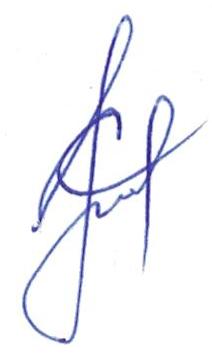 Отчето работе по профилактике безнадзорности и правонарушений несовершеннолетних на территории Черемховского районного муниципального образования Иркутской области за 2021 годРаздел I. О состоянии преступности и правонарушений несовершеннолетних, профилактике деструктивных проявлений несовершеннолетних, а также о противоправных деяниях, совершенных в отношении несовершеннолетних, на территории соответствующего муниципального образования Иркутской области в отчетный период.Глава 1. О причинах и условиях совершения преступлений и правонарушений несовершеннолетними. О выявлении и пресечении случаев вовлечения несовершеннолетних в совершение преступлений, других противоправных и (или) антиобщественных действий, и принятых мерах. ОДН МО МВД России «Черемховский»Состояние оперативной обстановки по линии несовершеннолетних за отчётный период по территории обслуживания Черемховского районного муниципального образования (далее – Черемховский район) характеризуется ростом подростковой преступности на 22,2%. Так за 12 месяцев 2021 года несовершеннолетними совершено 11 преступлений (АППГ – 9), из них тяжких, особо тяжких совершено 4 преступления (АППГ-3), рост составил 33,3%, преступлений средней тяжести совершено 5 (АППГ-6), снижение на 16,7%.Значительная часть преступных деяний из совершенных на территории обслуживания составляют имущественные (5), что составляет 45,4%; из них предусмотренные ст.158 УК РФ – 4 (АППГ-5), предусмотренные ст. 161 УК РФ – 1 (АППГ-0). Совершение несовершеннолетними имущественных преступлений обусловлено низким материальным уровнем в семьях, где проживают дети, совершившие преступления. Как правило, несовершеннолетние покушаются на то, что не могут позволить себе сами, либо им не могут приобрести родители (законные представители). Преступления совершаются подростками и вследствие ненадлежащего контроля над ними со стороны родителей, а также влияния окружающей среды (круг общения, информация, поступающая из средств массовой информации). Кроме того, существенную роль в совершении преступлений имеет то, какие меры воздействия применяются к несовершеннолетним, совершившим преступления.В состоянии алкогольного опьянения на территории обслуживания было совершено 3 преступления (АППГ-2), что на 50% больше, чем в прошлом году. В целях профилактики алкогольной преступности сотрудниками ПДН проведено 6 рейдовых мероприятий. Преступлений, связанных с вовлечением несовершеннолетних в преступную или антиобщественную деятельность не выявлено. Правонарушений по ч.2.1 ст.14.16 КоАП РФ, связанных с реализацией алкогольных напитков несовершеннолетним не выявлено (АППГ-1).Выявлен 1 факт употребления алкогольной продукции несовершеннолетними (АППГ-13), по которому составлен административный протокол в отношении законных представителей по ст. 20.20 КоАП РФ – 1 (АППГ-3); по ст. 20.22 КоАП протоколы не составлялись (АППГ-10), по ст. 20.21 КоАП РФ – протоколы не составлялись (АППГ-0). Всего состоит на профилактическом учете в ПДН за употребление алкогольных напитков 3 несовершеннолетних (АППГ-9). В целях предупреждения распространения наркомании и алкоголизма среди несовершеннолетних личным составом ПДН на постоянной основе проводится следующая работа. В образовательных учреждениях ежемесячно проводятся лекции и беседы по данной тематике, несовершеннолетним разъясняется ответственность за употребление психо-активных веществ, а также преимущества здорового образа жизни. За 12 месяцев 2021 года инспекторами ПДН в осуществлено 233 выступления на правовые темы (АППГ – 165), в том числе 7 выступлений в СМИ (АППГ – 4), 49 выступлений были посвящены проблеме алкоголизма и наркомании, ответственности за совершение правонарушений и преступлений, связанных с данным видом противоправных деяний.   Анализируя время, место и способ совершения преступлений установлено, что активный рост подростковой преступности пришелся на дневное время суток: в период с 07.00 по 19.00 совершено 5 преступлений (АППГ-6), снижение составило 16,6%. В ночное время с 22.00 до 06.00 час. на территории Черемховского района совершено 1 преступление (АППГ-1), роста преступлений не допущено. В связи с чем, в рамках профилактики совершения повторных преступлений и правонарушений среди несовершеннолетних проводятся мероприятия в образовательных учреждениях по разъяснению уголовного и административного законодательства. Кроме того, с администрациями образовательных учреждений проводится работа с учащимися, допускающими пропуски занятий без уважительных причин, по возвращению данных подростков в образовательные учреждения. Изучая преступность несовершеннолетних, можно утверждать, что преступления совершаются лицами, не занятыми в досуговой деятельности во внеурочное время. На конец отчетного периода занятость подростков, состоящих на профилактическом учете в ПДН, в системе дополнительного образования составляет 27,8% (17 человек из 61 состоящего). Так по данному вопросу проводится работа с отделом молодежной политики и спорту, отделом образования, отделом по культуре и библиотечному обслуживанию по вовлечению несовершеннолетних в различные кружки и секции.В группе всего совершено 5 преступления (АППГ-2), рост составил 150%. Совместно со взрослыми совершено 1 преступление (АППГ-1), в группе несовершеннолетних совершено 4 преступления (АППГ-1). С целью предупреждения подростковой преступности в общественных местах и групповых преступлений сотрудниками ПДН на постоянной основе осуществляются рейдовые мероприятия с другими службами полиции по отработке мест концентрации, в том числе в ночное время. В каждом случае совершения преступления в группе совместно со взрослыми лицами, рассматривается перспектива принятия решения по ст.150 УК РФ, но в 2021 году уголовные дела по данному составу не возбуждались. ЛоП МВД России на станции ЧеремховоВ течение 2021 года инспекторами ГДН ЛОП на ст. Черемхово была организована и проведена работа по предупреждению, пресечению преступлений и правонарушений среди несовершеннолетних. Работа в отчетном периоде проводилась в соответствии с оперативной обстановкой на участке обслуживания. В зоне ответственности ЛОП на ст. Черемхово в границах Черемховского района не зарегистрированы преступления совершенные несовершеннолетними, а также в отношении них.В текущем году произошло снижение несанкционированного вмешательства в бесперебойную работу железнодорожного транспорта. В июне 2021 года на территории МО «город Черемхово» на 5049 км ВСЖД зарегистрирован факт постороннего вмешательства в бесперебойную работу железнодорожного транспорта с участием 2-х несовершеннолетних жителей Черемховского районного муниципального обрезания: учащихся 4 и 5 класса МКОУ СОШ с. Рысево, которые накладывали на рельсы доски. В отношении несовершеннолетних вынесено постановление об отказе в возбуждении уголовного дела. В отношении законных представителей составлены протоколы об административном правонарушении по ч. 1 ст. 5.35 КоАП РФ.Анализ деятельности в данном направлении показал, что факты незаконного вмешательства в работу железнодорожных предприятий со стороны несовершеннолетних можно минимизировать только в том случае, если со стороны родителей и  законных представителей не будет попустительства и небрежности в осуществлении контроля над поведением и местонахождением своих несовершеннолетних детей. Сотрудниками транспортной полиции в тесном взаимодействии с работниками железнодорожного транспорта, сотрудниками следственного комитета   проводятся планомерные профилактические мероприятия: рейды, пешие эстафеты, сопровождение пригородных электропоездов, направленные на максимальное изъятие несовершеннолетних с объектов транспортной инфраструктуры.Так, за 12 месяцев 2021год с объектов железнодорожного транспорта выявлено и изъято 132 подростка, из них 18 несовершеннолетних жителей Черемховского района, что составляет 13,6 % от общего количества выявленных и доставленных несовершеннолетних.В отчетном периоде в отношении несовершеннолетних составлено 15 протоколов об административном правонарушении (ч.1 ст. 20.6.1 – 7; ч. 5 ст. 11.1 – 3; ч. 1 ст. 20.20 – 1;, ч. 1 ст. 6.24 – 3), в отношении родителей составлено 3 протокола об административном правонарушении по ч. 1 ст. 5.35 КоАП РФ. При выявлении несовершеннолетних на объектах транспорта за совершение правонарушений либо находящихся в состоянии безнадзорности, проводится профилактическая работа, как с подростками, так и их родителями, устанавливаются: условия проживания, причины совершения правонарушения либо самовольного ухода из дома. По каждому факту выявления несовершеннолетнего на объектах транспорта в ОДН МО МВД России «Черемховский» и в образовательные учреждения направляется подробная информация, для дальнейшего проведения профилактической работы по месту жительства и месту обучения.В течение 2021 года случаев доставления несовершеннолетних жителей Черемховского района по факту безнадзорности не было.Профилактическая работа по предупреждению правонарушений и преступлений среди несовершеннолетних проводится в тесном взаимодействии с субъектами системы профилактики в образовательных организациях МКОУ СОШ № 1 и МКОУ СОШ № 3 п. Михайловка. В мае 2021 года в Управление Образования Черемховского района направлено информационное письмо, о дистанционном проведении  с учащимися профилактических бесед, перед выходом на летние школьные каникулы, направленных на привитие навыков безопасного поведения на объектах повышенной опасности (водоемы и железная дорога), на профилактику правонарушений и преступлений. В целях повышения эффективности мер по профилактике безнадзорности, правонарушений и преступлений в подростковой среде необходимо:Продолжить разъяснительную работу в образовательных организациях Черемховского района по профилактике безнадзорности и правонарушений среди несовершеннолетних с прокатом видеоматериала.На регулярной основе продолжить проведение профилактических мероприятий: рейды, пешие эстафеты, как во взаимодействии с сотрудниками СК – 7, работниками железнодорожных предприятий, так и с привлечением к профилактической работе сотрудников отдела молодежной политики и спорта администрации Черемховского района, с целью выявления и максимального изъятия подростков с объектов ж/д транспорта, совершающих правонарушения на  объектах железнодорожного транспорта.Продолжить разъяснительную работу среди взрослого населения Черемховского района по профилактике безнадзорности и правонарушений среди несовершеннолетних.Глава 2. О преступлениях и других противоправных и (или) антиобщественных действиях, совершенных несовершеннолетними, не достигшими возраста привлечения к уголовной ответственности.За прошедший период 2021 г. на территории Черемховского района несовершеннолетними совершено 2 общественно-опасных деяния (АППГ- 0), совершенное 2 лицами. В 2021 году года материалы в суд о помещении в ЦВСНП г. Иркутск в отношении несовершеннолетних не направлялись. Совершение несовершеннолетними общественно опасных деяний, имеющих малозначительный характер, не рассматривается как возможность направления в суд ходатайства о помещении в ЦВСНП, как и то, что несовершеннолетний раскаялся, загладил по мере возможности причиненный вред, изменил поведение. В большинстве случаев так и происходит. Большая часть совершенных деяний относятся к категории небольшой тяжести и, следовательно, лица, совершившие их, не представляют большой социальной опасности. При рассмотрении вопроса о направлении материалов в суд с ходатайством о помещении несовершеннолетних в ЦВСНП нами рассматриваются такие аспекты как совершение противоправных деяний ранее, характеристика, тяжесть и обстоятельства совершения общественно опасного деяния. Глава 3. О ситуации, связанной с суицидальными проявлениями несовершеннолетних, а также случаях склонения их к суицидальным действиям и принятых мерах.На территории Черемховского района в 2021 году было совершено 2 оконченных суицида: несовершеннолетняя 2004 г.р. покончила жизнь самоубийством через повешение; несовершеннолетняя 2006 г.р. покончила жизнь самоубийством на железнодорожных путях (наезд поезда). Материалы в обоих случаях направлялись в СО следственного комитета по г. Черемхово, факты суицидов рассматривались на заседании муниципальной межведомственной группы по противодействию жестокому обращению и насилию в отношении несовершеннолетних, устанавливались причины и условия произошедшего.Учреждение здравоохранения в рамках своих полномочий участвует в работе по профилактике суицидального поведения несовершеннолетних, сопровождению несовершеннолетних, выявленных по факту суицидальных попыток, суицидальных проявлений. В соответствии с  Положением о межведомственном взаимодействии по противодействию жестокому обращению и насилию в отношении несовершеннолетних в Иркутской области, утверждённого распоряжением заместителя председателя Правительства Иркутской области от 22.08.2013 года  № 150-рзп  проводится работа по информированию субъектов системы профилактики о фактах суицидального поведения несовершеннолетних и работа по профилактике суицидов среди несовершеннолетних. При выявлении фактов суицидального поведения несовершеннолетних или суицидальных проявлений информации направляются во все субъекты системы профилактики. ОГБУЗ «ЧГБ № 1» регулярно проводит сверку случаев суицидальных проявлений несовершеннолетних с ОГБУЗ «Черемховская областная психиатрическая больница», по результатам сверки информация направляется в ММГ, КДН и ЗП, ОДН, органы опеки и попечительства. На территории Черемховского района создана и работает муниципальная межведомственная группа по противодействию жестокому обращению и насилию в отношении несовершеннолетних (далее – ММГ). По всем фактам жестокого обращения проводятся заседания ММГ по организации межведомственного взаимодействия по противодействию жестокому обращению и насилию в отношении несовершеннолетних на территории Черемховского района. ММГ работает на территории с 2013 года. Заседания группы организуются по каждому случаю с приглашением родителей, законных представителей пострадавшего несовершеннолетнего. В ходе работы проводится детальный анализ с выявлением причин случая, каждый участник ММГ в соответствии со своей компетенцией предоставляет информацию о случившемся. Устанавливаются причины и факты, повлекшие причинение вреда несовершеннолетнему. Основная задача ММГ исключить либо минимизировать в дальнейшем влияние данных фактов, провести коррекцию поведения, добиться устойчивого стабильного состояния. В случае необходимости разрабатывается план индивидуального сопровождения по оказанию психологической, медицинской, материальной, правовой либо иной помощи. Назначается ответственный субъект из числа участников ММГ за выполнение плана по сопровождению. Ответственный субъект докладывает о реализации плана, направляет предложения в ММГ по снятию с контроля данной семьи. Минимальный срок контроля семьи – 3 месяца. В рамках муниципальной программы «Развитие образования Черемховского района на 2018-2023 годы», утвержденной постановлением администрации Черемховского районного муниципального образования от 13.11.2017 года №655 утверждена муниципальная подпрограмма «Профилактика суицидов, предупреждение и предотвращение суицидальных попыток среди несовершеннолетних на 2018-2023 годы». Программа разработана с целью организации профилактической работы по предупреждению суицидальных действий среди подростков, сохранению и укреплению психического здоровья обучающихся образовательных организаций Черемховского районного муниципального образования, оказанию психолого-педагогической и социально-правовой помощи родителям в воспитании и обеспечении безопасности детей.В общеобразовательные организации Черемховского района Министерством образования Иркутской области направлены методические рекомендации по проведению в образовательных организациях профилактических мероприятий с обучающимися, направленных на формирование у них позитивного мышления, принципов здорового образа жизни, предупреждения суицидального поведения. Примерный алгоритм действий педагогических и руководящих работников образовательной организации в случае выявления признаков, свидетельствующих о суицидальной угрозе, демонстративного (демонстративно-шантажного) поведения, а также в случае совершенной попытки суицида обучающимся образовательной организации.На основании данных рекомендаций в общеобразовательных организациях были проведены родительские собрания, родителям были переданы памятки, буклеты и информация о сайтах в Интернет.     Психологами школ проводится психологическая диагностика, по результатам которой определяется:- Тревожность: «Школьная тревожность Филлипса», «Тест для определения тревожности у детей» (Р. Тэмлом, М. Дорки и В. Амен);- Эмоциональное состояние учащихся, настроение: (САН (Самочувствие-Активность-Настроение), Цветовой тест Люшера;- Уровень мотивации: Диагностика структуры учебной мотивации, Методика исследования мотивации учения у первоклассников (Пахомова и Р.В. Овчарова.);- Чувства, которые испытывают в школе (по методике С.В. Левченко).- Социометрия (социальный статус в группе, межличностные отношения, мини-группы).           При повышенном уровне тревожности, пониженном настроении, низкой активности с этими учащимися проводятся вторичная диагностика, а впоследствии коррекционные занятия по снятию эмоционального напряжения, тревоги, осуществляется психолого-педагогическое сопровождение. В течение 2020-2021 учебного года проведено тестирование с охватом:- адаптация учащихся - 884 чел.,- уровень тревожности – 327 чел.;В тех школах, где было проведено, тестирование выявлено 32 ученика с повышенным уровнем тревожности. С учащимися и их родителями проведены консультации, беседы.В планы воспитательной работы школ внесены темы мероприятий, посвященных жизненным ценностям:     «В здоровом теле здоровый дух»;     «Семья и семейные ценности»;     «Ко дню пожилого человека «Словарь добрых дел»;     «Чтобы радость людям дарить, надо добрым и вежливым быть»;     «Ко дню Матери «Самая хорошая…»;     «Будем жить дружно и весело»;     «О невеждах и вежливости»;     «Вежливость красит человека»;     «История моей дружбы»;     «Что такое «хорошо» и что такое «плохо»;     «Кем из своих предков я горжусь».Для каждой возрастной категории классными руководителями разработана тематика классных часов на жизнеутверждающие и духовно-нравственные темы. 	Проводится работа с родителями. В работе с семьей используются разнообразные формы работы, активные взаимодействия и практическая направленность занятий с рассмотрением вопросов детско-родительских отношениях, проблем и условий семейного воспитания, межличностных отношений со сверстниками и взаимоотношений полов, профилактика семейных конфликтов. Посещения семей, где проживают несовершеннолетние «группы риска», а также дети из социально-неблагополучных семей, проходят в образовательных организациях на протяжении всего учебного года, в каникулярное время по мере необходимости.  Рейды организовываются совместно с различными субъектами профилактики (КДНиЗП, ОДН, отдел опеки и попечительства). По результатам рейдов проводится индивидуально-профилактическая работа всех субъектов профилактики.По двум суицидальным случаям проведено служебное расследование. Причин проявлений суицидального поведения при проведении психолого-педагогического тестирования и работы психологов школ не выявлены. Несовершеннолетние не вызывали беспокойства у педагогов школ. За отчетный период совместно с подразделениями ОУР проведен комплекс мероприятий в социальных сетях с использованием сети Интернет по выявлению и пресечению фактов проявления насилия в отношении детей, в том числе по выявлению несовершеннолетних, предпринимавших попытки зайти на сайты групп суицидальной направленности, либо зарегистрированных в них. На обслуживаемой территории подростков, которые предположительно могли быть вовлечены в группы суицидальной направленности, выявлено не было. Случаев склонения несовершеннолетних к суицидальным действиям на территории обслуживания в 2021 году выявлено не было.	Раздел II. Основные направления деятельности субъектов системы профилактики, предусмотренные главой II Федерального закона 
от 24 июня 1999 года № 120-ФЗ «Об основах системы профилактики безнадзорности и правонарушений несовершеннолетних» (далее – Федеральный закон № 120-ФЗ).Глава 1. О принятых мерах по профилактике безнадзорности и правонарушений несовершеннолетних в рамках полномочий:1.1. ОГКУ «Управление социальной защиты населения по городу Черемхово, Черемховскому району и городу Свирску»Согласно Федерального Закона «Об основах системы профилактики безнадзорности и правонарушений несовершеннолетних» от 24 июня 1999 года № 120 (далее – ФЗ №120) ОГКУ «УСЗН по городу Черемхово, Черемховскому району и городу Свирску» является субъектом системы профилактики безнадзорности и правонарушений несовершеннолетних.В соответствии со ст.12 ФЗ-120 в пределах своих полномочий  ОГКУ «УСЗН по городу Черемхово, Черемховскому району и городу Свирску» осуществляет меры по профилактике безнадзорности несовершеннолетних и организует индивидуальную профилактическую работу в отношении безнадзорных и беспризорных  несовершеннолетних, их родителей или иных законных представителей, не исполняющих своих обязанностей по воспитанию, содержанию несовершеннолетних и (или) отрицательно влияющих на их поведение либо жестоко обращающихся с ними.В соответствии с Порядком взаимодействия органов и учреждений системы профилактики безнадзорности и правонарушений несовершеннолетних по организации индивидуальной профилактической работы в отношении несовершеннолетних и семей, находящихся в социально опасном положении, утвержденным решением комиссии по делам несовершеннолетних и защите их прав Иркутской области  (далее – Порядок взаимодействия), проводится профилактическая работа с семьями, состоящими на учете в Банке данных.За 2021 год в рамках полномочий ОГКУ «УСЗН по городу Черемхово, Черемховскому району и городу Свирску» оказана консультативная помощь в оформлении мер социальной поддержки 41 семье, оказана помощь в оформлении мер социальной поддержки 11 семьям, оказавшимся в трудной жизненной ситуации.	С родителями и несовершеннолетними проведены профилактические беседы, инструктажи по противопожарной безопасности, выданы брошюры и листовки по правилам пожарной безопасности, социально-значимым заболеваниям, консультирование по вопросам оформления мер социальной поддержки.ОГКУ «УСЗН по городу Черемхово, Черемховскому району и городу Свирску» ответственным субъектом системы профилактики безнадзорности и правонарушений несовершеннолетних, находящихся в социально опасном положении, не является. В рамках межведомственного взаимодействия ОГКУ «УСЗН по городу Черемхово, Черемховскому району и городу Свирску» направляет предложения в план индивидуальной профилактической работы с семьями, в отношении которых является соисполнителем, за 2021 год подготовлено 2 предложения в планы индивидуальной профилактической работы.	ОГКУ «УСЗН по городу Черемхово, Черемховскому району и городу Свирску» взаимодействует с субъектами системы профилактики. С общественными объединениями (организациями) в сфере профилактики безнадзорности и правонарушений несовершеннолетних на территории  Черемховского района ОГКУ «УСЗН по городу Черемхово, Черемховскому району и городу Свирску» взаимодействие не осуществляет. 1.2 Межрайонное Управление Министерства социального развития, опеки и попечительства Иркутской области № 4Межрайонное Управление Министерства социального развития, опеки и попечительства Иркутской области № 4 (далее – Межрайонное управление № 4) в целях профилактики безнадзорности и правонарушений несовершеннолетних на территории Черемховского района в соответствии со ст. 16 Федерального закона «Об основах системы профилактики безнадзорности и правонарушений несовершеннолетних» от 24.06.1999 № 120-ФЗ осуществляет   работу по следующему направлению:- даёт в установленном порядке согласие на перевод детей-сирот и детей, оставшихся без попечения родителей, из одной организации, осуществляющей образовательную деятельность, в другую организацию, осуществляющую образовательную деятельность, либо на изменение формы получения образования или формы обучения до получения ими основного общего образования, а также на отчисление таких лиц, достигших пятнадцати лет, до получения ими общего образования.Межрайонное управление № 4 в пределах своей компетенции осуществляет мероприятия по проведению индивидуальной профилактической работы с несовершеннолетними и принимает меры по защите личных и имущественных прав несовершеннолетних. За 2021 год осуществлена защита жилищных и имущественных прав несовершеннолетних:- выдано 37 распоряжений о выдаче разрешения на продажу жилых помещений, принадлежащих несовершеннолетним на праве собственности, либо долевой собственности;- выдано 71 распоряжение о выдаче разрешения законным представителям несовершеннолетних на расходование денежных средств, принадлежащих несовершеннолетним. Межрайонное управление № 4 в пределах своей компетенции осуществляет мероприятия по проведению индивидуальной профилактической работы с несовершеннолетними и принимает меры по защите личных и имущественных прав несовершеннолетних, относящихся к категории детей-сирот и детей, оставшихся без попечения родителей. За 2021 год осуществлена защита жилищных и имущественных прав:- воспитанников ОГКУ СО «Центр   помощи детям, оставшимся без попечения родителей, г. Черемхово» (27 человек),- детей-сирот и детей, оставшихся без попечения родителей, находящихся в замещающих семьях (51 человек).За 2021 год Черемховским районным судом Иркутской области лишены родительских прав 8 родителей в отношении 12 несовершеннолетних детей, ограничены в родительских правах 4 родителя в отношении                                                            8 несовершеннолетних детей, восстановлены в родительских правах 2 родителя в отношении 4 детей, произведена отмена ограничения в родительских правах            1 родителя в отношении1 ребенка.При поступлении информаций о жестоком обращении с несовершеннолетними, о нахождении несовершеннолетних в социально опасном положении организуются и проводятся комиссионные обследования условий жизни несовершеннолетних граждан и их семей В рамках переданных полномочий органов опеки и попечительства при поступлении информаций о нарушении прав детей, специалисты ОГКУ СО «Центр помощи детям, оставшимся без попечения родителей, г. Черемхово» (далее – ЦПД) по территориальной принадлежности, выезжают совместно со специалистами органов опеки и попечительства граждан, привлекают психологов ЦПД, медицинских работников, инспекторов ОДН МО МВД России «Черемховский», для организации индивидуальной профилактической работы с семьей, либо принятия комиссионного решения при решении вопроса о дальнейшем жизнеустройстве детей. По результатам обследования условий жизни несовершеннолетних и их семей, комиссионно принимается решение о дальнейшей работе с семьёй, в случае необходимости, назначаются мероприятия, направленные на возвращение детей в кровную семью и проведения индивидуальной профилактической работы с семьёй, которые направлены на всестороннее решение возникших проблем. Так, на территории Черемховского районного муниципального образования за 2021 год проведено 176проверок условий жизни несовершеннолетних и их семей, из них 19 семей обследованы комиссионно.Организация и проведение областных межведомственных профилактических мероприятий: «Каждого ребенка за парту», «Сохрани ребенку жизнь». Во время проведения профилактических рейдов «Сохрани ребенку жизнь» за 2021 год Межрайонным управлением № 4 посещено19семей, в которых проживают 30 детей. Во исполнение областного межведомственного профилактического мероприятия «Каждого ребёнка за парту» Межрайонным управлением № 4 проведена благотворительная акция «Помоги ребёнку собраться в школу» в ходе которой 10 детей, оставшихся без попечения родителей, получили материальную помощь в виде обеспечения школьными принадлежностями.В целях формирования у подростков, состоящих на профилактическом учете, навыков преодоления негативного воздействия наркогенной среды и повышение мотивации к ведению здорового образа жизни - специалистами Межрайонного управления № 4 совместно с субъектами системы профилактики проводились плановые и внеплановые проверки условий жизни несовершеннолетних подопечных, соблюдения попечителями прав и законных интересов несовершеннолетних подопечных, обеспечения сохранности его имущества, а также выполнения попечителями требований к осуществлению своих прав и исполнению своих обязанностей. За 2021 года специалистами Межрайонного управления № 4 проведено 725 проверок условий жизни несовершеннолетних подопечных.Замещающие семьи, в которых имеются проблемы в воспитании несовершеннолетних, поставлены на сопровождение в ОГКУ СО «Центр помощи детям, оставшимся без попечения родителей, г. Черемхово», для оказания попечителям квалифицированной помощи в воспитании несовершеннолетних, а также для коррекции поведения несовершеннолетних, профилактике правонарушений и преступлений, оказания несовершеннолетним психологической, педагогической помощи. На 30 декабря 2021 года в Центре состоит на сопровождении 60замещающих семей. При проведении плановых (внеплановых) проверок условий жизни несовершеннолетних подопечных среди несовершеннолетних распространяются памятки, буклеты о вреде курения, наркомании, информация об административной и уголовной ответственности, о телефонах доверия.  С несовершеннолетними подопечными проводятся профилактические беседы, распространяются листовки, буклеты на темы: «О вреде синтетических наркотиков», «Какова цена за «спайс» и «соль»?», «Наркотик бьет без промаха по твоей жизни». Законным представителям несовершеннолетних доводится информация о признаках, по которым можно определить, что подопечный принимает наркотические вещества. Указанные профилактические мероприятия, проводимые субъектами системы профилактики, помогут несовершеннолетним с большей ответственностью относится к своему поведению и совершаемым поступкам.Профилактическая работа Центра, направленная на предотвращение самовольных уходов и профилактику правонарушений, построена в соответствии с методическими рекомендациями по организации работы областных государственных учреждений социального обслуживания детей в части профилактики самовольных уходов. В целях информирования персонала Центра разработаны инструкции, определяющие порядок действий сотрудников учреждения в случае самовольного ухода несовершеннолетнего, как в рабочие, так и в выходные и нерабочие праздничные дни. За 2021 год зафиксировано 13 случаев самовольных уходов.Для профилактики самовольных уходов и правонарушений несовершеннолетними проживающими в замещающих семьях, на территории Черемховского районного муниципального образования, проводится следующая работа:- в Центре организовывают встречи несовершеннолетних с инспекторами ОДН, помощником прокурора г. Черемхово, проводят профориентационные экскурсии, мастер-классы для подростков. - на базе Центра подростки из замещающих семей принимают активное участие в квест-играх, тренингах, акциях, выездных мобильных приемных, профориентационных экскурсиях, мастер-классах.Специалистами Межрайонного управления № 4 для замещающих родителей и подопечных подготовлены памятки и буклеты «Подросток и закон», «Права и обязанности» «Как помочь подростку пережить трудный возраст», «Как сохранить с подростком близкие отношения», «6 фраз, с которых точно начнётся скандал с подростком… и целых 9 способов, как его избежать».1.4. Отдел образования администрации Черемховского районного муниципального образованияВ целях исполнения требований ст.14 Федерального закона от 24.06.1999 года № 120-ФЗ, по вопросам, отнесенных к компетенции органов управления образованием, относятся следующие направления работы:- контроль за посещаемостью учащимися занятий;- профилактика правонарушений, безнадзорности несовершеннолетних;        -профилактическая работа с семьями несовершеннолетних;- обучение детей с ограниченными возможностями здоровья; - организация досуговой занятости.В 2021 году работа по профилактике негативных явлений в подростковой среде, профилактике правонарушений, безнадзорности несовершеннолетних, а также формированию здорового образа жизни проведена следующая работа:- в образовательных организациях контроль за посещением учащимися занятий проводится ежедневно классными руководителями, социальным педагогом. По сложившейся практике, при отсутствии учащегося на занятиях, классные руководители выясняют причину в течение 3 часов. В случае неизвестной причины отсутствия, оповещаются все субъекты профилактики. Если несовершеннолетние не посещают занятия без уважительных причин, в школах проводится индивидуальная работа с родителями и самими несовершеннолетними.            Образовательные организации:   - ежемесячно направляют   информацию в отдел образования АЧРМО о несовершеннолетних, не посещающих или систематически пропускающих занятия в школе без уважительных причин. Сводную информацию о количестве учащихся, систематически   пропускающих занятия, предпринимаемых образовательными организациями мерах, отдел образования информирует КДН и ЗП;- злостные нарушители ставятся на внутришкольный учет. С ними проводится индивидуальная работа.За прошедший 2020-2021 учебный год число систематически пропускающих занятия составил 9 человек. В это число входят учащиеся, совершившие пропуски занятий без уважительных причин в течение всего учебного года. Работа по профилактике правонарушений остается одним из важных направлений воспитательной работы в образовательных организациях. Ежегодно в школах проводится тематический месячник правового воспитания, в ходе которого социальными педагогами, классными руководителями проводятся занятия по ознакомлению учащихся с законодательством в сфере ответственности несовершеннолетних за правонарушения и преступления. В ходе месячника мероприятия проводятся с привлечением специалистов различных субъектов профилактики (ОДН МВД, КДНиЗП, медицинский работник и др.). В целях организации работы в образовательных организациях по профилактике наркомании отделом образования проводились семинары для социальных педагогов и заместителей директоров по воспитательной работе. Информация о мероприятиях по профилактике правонарушений, проводимых акциях и операциях, систематически размещается на сайтах образовательных организаций и отдела образования АЧРМО (36 публикаций).Отделом образования контролируется соблюдение законодательства в области образования несовершеннолетних. В соответствии с требованиями     ст. 14 Федерального Закона от 24.06.1999 года №120-ФЗ «Об основах системы профилактики безнадзорности и правонарушений несовершеннолетних» во всех школах разработаны и реализуются планы по профилактике безнадзорности и правонарушений детей и подростков». На территории муниципального образования постоянно ведется сбор и обобщение информации о детях и их семьях. В каждой школе формируется банк данных на основе социальных паспортов классов. Проводится изучение проблем и потребностей семей, в которых воспитываются школьники, выявление неблагополучных семей и семей группы «риска». Для осуществления контроля за состоянием правопорядка, условий проживания учащихся, влияния семьи на личность подростков, педагогическими работниками проводятся посещения семей, где проживают несовершеннолетние «группы риска», а также дети из социально-неблагополучных семей. Они проходят в образовательных организациях на протяжении всего учебного года, в каникулярное время по мере необходимости.  За 2020-2021 учебный год, классные руководители и социальные педагоги посетили 579 семей, было организовано 234 рейда по месту жительства подростков.Ежемесячно в школах проводятся Советы Профилактики, где рассматриваются не только персональные дела учащихся, но и итоги работы с учащимися «группы риска».Работа по профилактике правонарушений остается одним из важных направлений воспитательной работы в образовательных организациях. По профилактике негативных проявлений в среде несовершеннолетних в школах планируется и проводится ряд воспитательных мероприятий, включенных в планы воспитательной работы школ.1.5. Отдел молодежной политики и спорта администрации Черемховского районного муниципального образованияОтдел молодёжной политики и спорта администрации Черемховского районного муниципального образования в рамках исполнения ст. 17 Федерального закона от 24 июня . № 120-ФЗ «Об основах системы профилактики безнадзорности и правонарушений несовершеннолетних»:Участвует в разработке и реализации целевых программ по профилактике безнадзорности и правонарушений несовершеннолетних:1. муниципальной программы «Развитие молодежной политики, физической культуры, спорта и туризма в Черемховском районном муниципальном образовании» на 2021-2023годы, в которую входят 3 подпрограммы с мероприятиями, направленными на профилактику правонарушений: 1.1. подпрограмма «Молодежная политика в Черемховском районом муниципальном образовании» на  2021-2023годы;2) подпрограмма «Развитие физической культуры и спорта в Черемховском районом муниципальном образовании» на 2021-2023годы;3) подпрограмма «Комплексные меры профилактики злоупотребления наркотическими средствами и психотропными веществами в Черемховском районном муниципальном образовании» на 2021-2023годы.2. Осуществляет деятельность по координации профилактики наркомании, безнадзорности и правонарушений несовершеннолетних образовательных организацийВзаимодействие администрации Черемховского районного муниципального района с молодежными общественными объединениями является одним из механизмов реализации молодежной политики. В Черемховском районе функционирует муниципальное казенное учреждение дополнительного образования «Детско-юношеская спортивная школа» п. Михайловка. Отделения школы функционируют в 7 сельских поселениях, численность занимающихся составляет 165 детей и подростков. На базе Центр тестирования по выполнению видов испытаний (тестов), нормативов, требований к оценке уровня знаний и умений в области физической культуры и спорта в Черемховском районном муниципальном образовании (Центр тестирования ВФСК «ГТО»).В состав Черемховского района входит 18сельских поселений. В 10 сельских поселениях работают инструктора по спорту и 3 инструктора осуществляют физкультурно-оздоровительную работу в п. Михайловка, которые осуществляют следующую деятельность:- проведение физкультурно-массовых мероприятий и спортивных соревнований в сельских поселениях;  - организация спортивных секций по месту жительства в вечернее время; - подготовка команд для участия в районных, областных соревнованиях. В Черемховском районе имеются 64 спортивных сооружений, из них: 24 спортивных зала, 39 плоскостных спортивных сооружений, 1 лыжная база. На территории 12 муниципальных образований Черемховского района осуществляют физкультурно-спортивную деятельность по месту жительства среди молодежи и взрослого населения инструктора по спорту. На территории Черемховского района развиваются такие виды спорта как мини-футбол, самбо - спортсмены МКУ ДО ДЮСШ п. Михайловка постоянно выезжают на соревнования различного уровня и завоёвывают призовые места.  В рамках Спартакиады ежегодно проводятся соревнования по баскетболу, волейболу, мини-футболу, легкоатлетическому кроссу, лёгкой атлетике, лыжные гонки. Приоритетным направлением является развитие лыжного спорта в Черемховском районе. Для привлечения школьников к данному виду спорта во многих образовательных организациях функционируют спортивные секции по лыжной подготовке: МКОУ СОШ с. Зерновое, МКОУ СОШ д. Балухарь, МКОУ СОШ с. Голуметь, МКОУ СОШ с. Новогромово, школе д. Бажей, МКОУ СОШ с. Бельск, МКОУ СОШ с. Онот. В школах с. Голуметь, с. Зерновое, д. Балухарь с детьми работают тренеры-преподаватели от МКУ ДО ДЮСШ п. Михайловка (совместители), в школах с. Новогромово, д. Бажей, с. Бельск, с. Онот учителя физической культуры.  Также спортивные секции «Лыжные гонки» ведутся и на базе МКУ ДО ДЮСШ п. Михайловка. В школах спортивные секции проводятся два раза в неделю для разных возрастов детей. Среди образовательных организаций Черемховского района ежегодно проходят мероприятия по лыжному спорту, которые входят в зачёт районной Спартакиады школьников Черемховского района. С 2015 года в районе проводится конкурс «Лыжня зовёт!».Осуществляет свою деятельность молодежно-спортивное общественное движение Черемховского районного муниципального  образования «Шаг вперед» (юридическое лицо), одним из направлений деятельности которого является организация и проведение мероприятий, направленных на привлечение молодежи к занятиям спортом, физкультурой; пропаганда активного и здорового образа жизни среди молодежи. Волонтеры организации принимают посильное участие в акциях, массовых физкультурных мероприятиях в течение года.	Духовно-нравственное воспитание, гражданское и патриотическое становление молодежи проводится через организацию различных акций патриотической направленности. В феврале 2021 года прошло районное военно-спортивное многоборье и посвящение кандидатов в Юнармейское движение Черемховского района, посвященное Дню защитника Отечества (охват 30 человек). В марте2021 года проведено лично – командное первенство рыболовов Черемховского района по подледной ловле рыбы зимней удочкой на Братском водохранилище (охват 80 человек).Кроме того, весной 2021 года были проведены военно – патриотические квесты, викторины, посвященные Великой Отечественной Войне (охват более 100 чел.).Развитие духовного и нравственного потенциала молодежи в рамках военно-тактических игр пейнтбол «Брест», применение на практике методического пособия для организации и проведения серии лекций, семинаров и тренингов для молодежи, направленных на развитие толерантности и профилактику межэтнической и межконфессиональной враждебности и нетерпимости, День тренингов «Мир без насилия», день тренингов  «Язык вражды», «Где грань».На территории Черемховского района осуществляют деятельность 30 юридически не зарегистрированных детских и молодежных объединений: детско – юношеское военно – патриотическое общественное движение «Юнармия», «Республика беспокойных сердец», «Отряд юных карбышевцев», «Мы особые», «Юный стрелок» и др., направленные на добровольческую, военно-патриотическую, краеведческую, спортивно-патриотическую  деятельность. Ежегодно организуется и проводится патриотическая волонтерская акция «Голубь мира», в акции принимают участи поселения Черемховского района. Также акция «Волонтеры победы» волонтёрская помощь ветеранам ВОВ, уборка территорий, укладка дров, привоз воды и т.д.  В течении года проходили тренировки военно-патриотического движение «ЮНАРМИЯ» Черемховского района, осуществлялись походы в лесные зоны, стрельбы, ориентирование на местности, метание гранат, игры в пейнтбол для развития тактики.В поддержку молодежи, оказавшейся в трудной жизненной ситуации, проводились акция для детей инвалидов:«Молодежь делает добро», «В новый год с добрым сердцем» на базе МКУ «Центр внешкольной работы» п. Михайловка с раздачей канцелярских наборов. Таким образом, хоть и не на постоянной основе, с детьми с ограниченными возможностями проводятся мероприятия, способствующие развитию их двигательной активности. На территории Черемховского района осуществляет деятельность региональный специалист по профилактике наркомании и других социально-негативных явлений среди несовершеннолетних и молодежи ОГКУ «Центр профилактики наркомании». Совместно с региональным специалистом непрерывно ведется работа по профилактике наркомании с несовершеннолетними, состоящими на разных видах профилактического учета.За 2021 год были организованы и проведены 38 тренингов на тему профилактики социально- негативных явлений «Алкогольная зависимость», «Наркотики: за и против», «Выбор за тобой», «Что такое зависимость» и др. (с. Тунгуска, с. Нижняя Иреть, д. Малиновка, с. Новогромово, с. Лохово, д. Балухарь, с. Бельск, с. Онот, с. Зерновое, п. Михайловка, с. Парфеново и др.) с общим охватом 558 человек. А также: - 1 лекция «Вся правда о наркотиках» с. Новогромово с охватом 35 человек.- 17 кинолекториев «Опасное погружение», «Только факты», «Петровка 38», «Выбери правильный путь» (с. Алехино, с. Новогромово, д. Малиновка, с. Рысево, с. Саянское, с. Парфеново, д. Балухарь, п. Новостройка, с. Онот и др.) с общим охватом 569 человека.- 2 дискуссии «Наркотики: за и против», «Уголовная и административная ответственность» с. Бельск, с. Парфеново с охватом 70 человек.- 8 интеллектуальных игр: 4 QUIZ «Здоровый образ жизни» с. Рысево, с. Лохово, д. Балухарь и 2 игры «Что? Где? Когда?» с. Голуметь, с. Лохово, 1 игра «Брейн ринг» с общим охватом 271 человек.- 4 викторины «Здоровое детство» д. Верхняя Иреть, с. Верхний Булай, с. Парфеново с охватом 140 человек.- 1 беседа «Цветы зла» с. Бельск с охватом 35 человек.- 7 занятий по подготовке и обучению добровольцев (волонтеров) по пропаганде здорового образа жизни «Я волонтер», «Я выбираю жизнь» (д. Балухарь, с. Нижняя Иреть, с. Тальники, п. Михайловка, с. Онот, с. Рысево) с охватом 105 человек.- 5 молодежно – спортивных акции «Движение жизнь», «Живи! Люби! Мечтай!», «Стоп ВИЧ», акция, приуроченная ко дню отказа от курения «И это важно!» с. Узкий Луг, с. Парфеново, п. Михайловка, с. Алехино с охватом 404 человека.- 9 лекционных мероприятий с родителями (законными представителями) «Информационная зависимость», «Наркомания в подростковой среде», «Подросток и наркотики» (с. Тальники, с. Узкий Луг, с. Парфеново, с. Зерновое, с. Новогромово, д. Верхняя Иреть и др.) с охватом 292 человека.- 1 лекционное мероприятие с работниками на рабочих местах «Это должен знать каждый» на базе администрации Алехинского сельского поселения с охватом 26 человек.- 1 семинар по профилактике алкогольной, наркотической и других зависимостей «Алкоголь или здоровье» д. Балухарь с охватом 32 человека.- 1 заседание круглого стола с. Узкий Луг «Алкогольная зависимость» с охватом 31 человек.- 2 флешмоба «Движение вверх», «Live.Love.Dance» д. Балухарь с охватом 70 человек.- 2 веселые старты с. Бельск, с. Саянское «Лето. Детство. Радость» с охватом 70 человек.- 3 форсайт – сессии «Будущее без…», «Мир и наркотики» д. Балухарь, с. Голуметь, с. Узкий Луг с охватом 105 человек.Организованы и проведены мероприятия с несовершеннолетними, состоящими на учете в Банке данных СОП, проживающих на территории  Черемховского района в общем количестве 32 (из них 22 индивидуальных консультирований, 10 групповых тренингов),  с общим охватом 86 человек.1.6. ОГБУЗ «Черемховская городская больница № 1»В соответствии со ст. 18 Федерального закона от 24.06.1999 № 120-ФЗ «Об основах системы профилактики безнадзорности и правонарушений несовершеннолетних» медицинские организации в пределах своей компетенции в 2021 году проводили следующую работу:Распространение санитарно-гигиенических знаний среди несовершеннолетних, их родителей или иных законных представителей, а также пропаганда здорового образа жизни. С целью профилактики употребления алкоголя и наркотических веществ осуществляется взаимодействие Центра здоровья со спортивным комплексом – с несовершеннолетними проводятся лекции, беседы, по искоренению вредных привычек, с привлечением специалистов по данному профилю.  Медицинские работники совместно с педагогическими работниками проводят индивидуальную профилактическую работу с подростками, склонными к употреблению спиртных напитков, табачной продукции и незаконному потреблению наркотических средств, психотропных и токсических веществ, осуществляют мероприятия по пропаганде здорового образа жизни согласно планам работы, участвуют в профилактических акциях.Участковые медицинские работники и медицинские работники образовательных учреждений проводили мероприятия в виде бесед – 512, проведено   17 лекций для 542 учащихся, 412 индивидуальных и групповых бесед с детьми и подростками о вреде алкоголизма, выпущено 27 санбюллетеней, оформлено 14 стендов для родителей, распространялись брошюры о вреде алкоголя среди учащихся 6-11 классов.  Всего проведена индивидуальная работа с 407 подростками. В поликлинике оформлены санитарные листы «О вреде курения», «Пассивное курение и как не начать курить». Розданы листовки «Не кури!». В образовательных учреждениях оформлены материалы о вреде курения в «Уголке здоровья».С целью профилактики травматизма детей в летнее время родителям раздавались брошюры «Осторожно – открытое окно!» «Профилактика травматизма», участковыми медицинскими работниками посещено и проконсультировано более 815 семей. Размещена информация для родителей  и детей на стендах детских поликлиник, детской городской больницы, в лагерях дневного пребывания, в загородных оздоровительных лагерях, с памяткой  об основных правилах, соблюдение которых поможет сохранить жизнь и здоровье детей. Издано 7 санитарных бюллетеня, распространялись брошюры среди родителей по профилактике туберкулёза. Медицинские работники образовательных учреждений провели в школах беседы со старшеклассниками и учащимися среднего звена на темы: «СПИД. Пути передачи. Профилактика», охвачено 609 учащихся. При проведении медицинского осмотра с девушками, живущими половой жизнью, врач-гинеколог проводит индивидуальные беседы о способах контрацепции.Психолог детской поликлиники выступала на телевидении по проблемам насилия, родительско-детских отношений, психологического здоровья детей, межличностных отношений между подростками, проведено 7 выступлений в средствах массовой информации.2. Круглосуточный прием и содержание детей в медицинских организациях заблудившихся, подкинутых и других детей, оставшихся без попечения родителей или иных законных представителей, осуществляется детской городской больницей. В течение 2021 года в социальную палату поступило 87 детей, из них – доставленных по акту ОДН – 76 детей, 9 детей поступили по заявлению родителей (трехстороннему соглашению, так как родители так е помещены на стационарное длительное лечение по туберкулёзу), 2 – переведены из роддома в связи с отсутствием условий для проживания в семье.3. Медицинское обследование несовершеннолетних, оставшихся без попечения родителей или иных законных представителей, подготовка рекомендаций по их устройству с учётом состояния здоровья осуществляется педиатрическим стационаром в отношении детей, направленных на медицинское обследование социальными учреждениями и помещённых по акту ОДН. Все дети прошли медицинское обследование, при необходимости им проведено лечение. Осмотрены педиатром и другими узкими специалистами все дети. При необходимости дети так же были осмотрены психиатром и гинекологом. 4. Выхаживание и содержание детей-сирот, детей, оставшихся без попечения родителей, и детей, находящихся в трудной жизненной ситуации, с рождения и до достижения ими 4 лет включительно, а также содействие органам опеки и попечительства в устройстве таких несовершеннолетних: в течение 2021 года в социальную палату поступило 43 ребёнка в возрасте до 4 лет, проживающих на территории Черемховского района, нуждающихся в   выхаживании и жизнеустройстве. После медицинского обследования, выхаживания и лечения 18 детей были переданы родителям, 11 детей  помещены в дома ребёнка, на основании заявления родителей о временном помещении в связи с трудной жизненной ситуацией в семье и доставленных по актам ОДН , 14 детей переведены в ОГБУ ЦПД г. Черемхово на реабилитацию.5. Оказание консультативной помощи работникам органов и учреждений системы профилактики безнадзорности и правонарушений несовершеннолетних, а также родителям или иным законным представителям несовершеннолетних: осуществляется медицинской, социальной службой детской поликлиники родителям, медицинским работникам учреждений и организаций, работающих с несовершеннолетними по обследованию, лечению, направлению на обследование в другие медицинские организации.  Со всеми семьями, состоящими на учёте, проводились консультации по социальной реабилитации, родители направлялись в учреждения, оказывающие социальные услуги. Совместно с социальными учреждениями и домами ребёнка г. Ангарска, г. Усолье-Сибирского составлялись межведомственные планы по работе с семьями, осуществлялась проверка условий жизни семей, в которые возвращались после реабилитации дети, временно помещённые по заявлениям родителей, до создания условий и решения социальных проблем. В 2021 году совершено 37 совместных выездов в семьи указанной категории.  6. Круглосуточный приём несовершеннолетних, находящихся в состоянии алкогольного и наркотического опьянения, для оказания им медицинской помощи при наличии показаний медицинского характера: в соответствии с поставленными задачами      детская городская больница осуществляет   приём лиц, находящихся в состоянии алкогольного опьянения, для оказания им медицинской  помощи при наличии показаний медицинского характера. В 2021 году случаев обращений несовершеннолетних Черемховского района, находящихся в состоянии алкогольного опьянения, за медицинской помощью не зафиксировано.7. Подготовка в установленном порядке заключений о состоянии здоровья несовершеннолетних, совершивших преступления или общественно-опасное деяние, в целях установления у них наличия (отсутствия)  противопоказаний медицинского характера для направления в специальные учебно-воспитательные учреждения: в 2021 году выдано 4 заключения несовершеннолетним, направленным на медицинское обследование по постановлению следственных органов. ОГБУЗ «Черемховская городская больница № 1» осуществляет свою деятельность по предупреждению безнадзорности и беспризорности во взаимодействии с   субъектами системы профилактики по направлениям:1. выявление   семей и детей, имеющих   факторы   индивидуального и  семейного медико-социального риска развития здоровья, нуждающихся в  психологической и социальной помощи и правовой поддержке. В 2021 году межведомственное взаимодействие с родильным домом позволило выявить первично 11 семей группы высокого медико-социального риска, которые поставлены на контроль. В течение 2021 года совместно с представителями субъектов системы профилактики совершено 315 выездов в семьи, некоторые семьи посещены 2-3 раза. Совместно с медицинскими работниками представители субъектов выезжали в 137 семей;  2. медицинские и социальные работники участвовали в межведомственных акциях, в праздничные дни осуществляли патронаж семей, состоящих на различных видах учёта, с целью предупреждения   оставления детей в социально опасных условиях участковыми медицинскими работниками организованы подворные обходы семей. В новогодние каникулы 2021 года медицинские работники детской поликлиники посетили 129семей, в которых воспитываются 347 детей, из них в возрасте до 1 года – 32ребёнка, каждая семья посещена 2-4 раза. Сотрудниками ОДН изъяты 3 несовершеннолетних, которые помещены в социальную палату ОГБУЗ ЧГБ.В майские праздники медицинские работники посетили 142 семьи, в которых воспитывается 305 детей, из них детей в возрасте до 1 года – 37 детей. Дети осмотрены, с родителями проведены профилактические беседы. Всего совершено 587 патронажей.           Социальные работники детской поликлиники участвовали в 2 вечерних рейдах, посетили 17 семей. ОГКУ Центр занятости населения города ЧеремховоВо исполнение Федерального закона №120-ФЗ ОГКУ Центр занятости населения города Черемхово (далее – Центр занятости), осуществляет работу по содействию в трудоустройстве несовершеннолетних, а также участвует в их профессиональной ориентации.При решении вопросов занятости несовершеннолетних в возрасте от 14 до 18 лет в свободное от учебы время, ОГКУ ЦЗН года Черемхово взаимодействует с Администрацией Черемховского района, отделом образования администрации Черемховского района, КДН и ЗП МО в Черемховском районе, ОДН МО МВД России «Черемховский».С целью реализации временного трудоустройства несовершеннолетних граждан в возрасте от 14 до 18 лет в свободное от учебы время в 2021 году были заключены 9 договоров с общеобразовательными организациями Черемховского района.В 2021 году в целях поиска подходящей работы в Центр занятости обратилось 129 несовершеннолетних граждан в возрасте от 14 до 18 лет. Трудоустроено по программе временного трудоустройства несовершеннолетних в свободное от учебы время при содействии Центра занятости100 человек, в том числе 90 человек - из неполных и многодетных семей, малообеспеченных семей, 4 человека -из числа состоящих на профилактических учетах. Большое значение придается профориентационной работе с молодежью, в ходе которой специалист Центра занятости проводит диагностическое тестирование школьников, оказывает помощь в выборе профессии с учетом их склонностей, способностей и потребностью рынка труда. Так, в 2021году проведено 3 профориентационных мероприятия для школьников и выпускников колледжа, 72 подростка стали участниками данных мероприятий. В целях определения профессиональных наклонностей, сферы приоритетной деятельности подростков проводилась профориентационное тестирование. Всего в 2021 году услугу по профориентации получили 82 подростка, в том числе 4 человека из числа детей, состоящих на профилактическом учете. В целях предоставления мероприятий, направленных на предупреждение безнадзорности и правонарушений среди подростков и содействие их трудоустройству, специалистами Центра занятости населения г. Черемхово осуществляется комплекс информационных и профориентационных мероприятий, в том числе и выездные мероприятия с использованием мобильного Центра занятости, в рамках проводимых мероприятий проводятся групповые и индивидуальные консультации.МО МВД России «Черемховский»1.8.1. ОДН МО МВД России «Черемховский»За 12 месяцев 2021 года сотрудниками ПДН было доставлено всего 146 несовершеннолетних (АППГ-109), рост составил 33,9%, из них помещены в социальную палату ДГБ – 72 несовершеннолетних (АППГ-60), в приемное отделение ЦПД «Гармония» помещено – 38 (АППГ-22). При этом возросло количество несовершеннолетних, переданных законным представителям на 33,3% (с 27 до 36 человек).  В настоящее время на учете в ПДН по территории Черемховского района состоит 2 судимых несовершеннолетних. Инспекторами ПДН в целях предупреждения повторной преступности проводится большая работа с подростками, состоящими на учете за совершение преступлений. Кроме ежемесячных проверок по месту жительства, правовых выступлений в образовательных учреждениях, которые проводятся на постоянной основе, сотрудниками ПДН практикуется проверка несовершеннолетних в вечернее время по месту жительства и в местах концентрации молодежи. А также проведение мероприятий, направленных на ресоциализацию несовершеннолетних: оказание практической помощи (оформление документов, помощь в получении пособий).   Всего состоит на профилактическом учете в ПДН 61 несовершеннолетний (АППГ-64), поставлено на учет несовершеннолетних - 31 (АППГ-40), снято с учета – 39 (АППГ-48) несовершеннолетних, в том числе по исправлению - 18 (АППГ-40), за совершеннолетием – 20 несовершеннолетних (АППГ-8), в связи с переездом – 1 (АППГ-0).   С целью предупреждения подростковой преступности в общественных местах сотрудниками ПДН на постоянной основе осуществляются рейдовые мероприятия с другими службами полиции по отработке мест концентрации, в том числе в ночное время. В течение отчетного периода совместно со службами полиции и другими ведомствами проведено 99 рейдовых мероприятий (АППГ-90), в том числе по соблюдению ЗИО № 7-оз, № 38-оз проведено - 9 рейдовых мероприятий (АППГ-7); в общественных местах без сопровождения законных представителей выявлено 14 несовершеннолетних (АППГ-5).Во взаимодействии с подразделениями ОУР, ОУУП, ГИБДД и представителями сотрудниками ОДН организованны и проведены в образовательных учреждениях мероприятия по закреплению у детей навыков безопасного поведения на улицах города, по действиям в чрезвычайных ситуациях, по профилактике самовольных уходов, проводятся мероприятия, направленные на формирование здорового образа жизни, беседы о недопустимости нарушения комендантского часа, о вреде курения, наркомании, алкоголизме. Всего в розыск было заявлено 18 несовершеннолетних, проживающих дома, 15 фактов самовольных уходов из ЦПД г. Черемхово. Совместно с сотрудниками ГИБДД сотрудники ПДН приняли участие в рейдовых мероприятиях «Безопасные каникулы» в части проверки детских удерживающих устройств; а также выявления несовершеннолетних, управляющих велосипедами и нарушающими ПДД.Несовершеннолетние, состоящие на профилактическом учете в ПДН, максимально вовлекались в малозатратные формы занятости. По данному вопросу проводилась совместная работа с отделом образования, отделом по молодежной политике и спорту по вовлечению несовершеннолетних в различные кружки и секции. 1.8.2.  Отдел по контролю за оборотом наркотиков МО МВД России «Черемховский»В 2021 году сотрудниками ОКОН МО МВД России «Черемховский» проводилась работа по выявлению несовершеннолетних, потребляющих наркотические средства и психотропные вещества проживающих на территории Черемховского района. В ходе проведённых мероприятий сотрудниками ОКОН МО МВД России «Черемховский» был выявлен 1 несовершеннолетний 2005 г.р. по факту хранения наркотических веществ, проживающей в ОГКУ СО «Центр помощи детям, оставшимся без попечения родителей г. Черемхово». На данного несовершеннолетнего был составлен административный протокол по ч. 1 ст. 6.8 КоАП РФ, рассмотрен на заседании Комиссии. Фактов вовлечения несовершеннолетних в совершение преступлений и правонарушений по линии незаконного оборота наркотиков не выявлено.В течение 2021 года в 4-х учебных заведениях Черемховского района (МКОУ СОШ п. Михайловка, МКОУ СОШ п. Зерновое, МКОУ СОШ п. Голуметь, МКОУ СОШ п. Рысево) совместно с субъектами системы профилактики были проведении профилактические мероприятия по линии НОН: 8 лекций о вреде наркотиков и об ответственности за их незаконный оборот с просмотром видеофильма. Охват учащихся составил 169 человек. 1.9. ГДН ЛоП на ст. Черемхово ЛО МВД России на ст. Иркутск - пассажирскийВ целях предупреждения правонарушений, преступлений и безнадзорности, сотрудниками транспортной полиции в тесном взаимодействии с работниками железнодорожного транспорта, сотрудниками СК – 7 на ст. Черемхово проводятся планомерные профилактические мероприятия: рейды, пешие эстафеты, сопровождение пригородных электропоездов, направленные на максимальное изъятие несовершеннолетних с объектов транспортной инфраструктуры. Так, за 2021 год с объектов железнодорожного транспорта выявлено и изъято 132 подростка, из них 18 несовершеннолетних жителей Черемховского района, что составляет 13,6 % от общего количества выявленных и доставленных несовершеннолетних.В отчетном периоде в отношении несовершеннолетних составлено 15 протоколов об административном правонарушении (ч.1 ст. 20.6.1 – 7; ч. 5 ст. 11.1 – 3; ч. 1 ст. 20.20 – 1; ч. 1 ст. 6.24 – 3), в отношении родителей составлено 3 протокола об административном правонарушении. При выявлении несовершеннолетних на объектах транспорта за совершение правонарушений либо находящихся в состоянии безнадзорности, проводится профилактическая работа, как с подростками, так и их родителями, устанавливаются: условия проживания, причины совершения правонарушения либо самовольного ухода из дома. По каждому факту выявления несовершеннолетнего на объектах транспорта в ОДН МО МВД России «Черемховский» и в образовательные учреждения направляется подробная информация, для дальнейшего проведения профилактической работы по месту жительства и месту обучения.В июне 2021 года на территории муниципального образования «город Черемхово» на 5049 км ВСЖД зарегистрирован факт постороннего вмешательства в бесперебойную работу железнодорожного транспорта с участием 2-х несовершеннолетних жителей Черемховского района 2010 г.р. и 2009 г.р., учащихся 4 и 5 класса МКОУ СОШ с. Рысево, которые накладывали на рельсы доски. В отношении несовершеннолетних вынесено постановление об отказе в возбуждении уголовного дела. В отношении законных представителей составлены протоколы об административном правонарушении по ч. 1 ст. 5.35 КоАП РФ.03.07.2021 года в 00.55 местного времени на 5041 км ВСЖД пикет 4 перегон «Черемхово – Забитуй» по первому пути, грузовым поездом № 1297 локомотив № 255 смертельно травмирована несовершеннолетняя 2006 г.р., закончила 8 класс МКОУ СОШ с. Рысево. По предварительным данным девушка совершила суицид в состоянии алкогольного опьянения. По данному факту Иркутским Следственным отделом на транспорте Восточно-Сибирского Следственного управления на транспорте СК РФ возбуждено уголовное дело по признакам преступления, предусмотренного п. а ч. 2 ст. 110 УК РФ. До настоящего времени дело находится в производстве.При выявлении несовершеннолетних на объектах транспорта за совершение правонарушений либо находящихся в состоянии безнадзорности, проводится профилактическая работа, как с подростками, так и их родителями, устанавливаются: условия проживания, причины совершения правонарушения либо самовольного ухода из дома. По каждому факту выявления несовершеннолетнего на объектах транспорта в ОДН МО МВД России «Черемховский» направляется подробная информация, для дальнейшего проведения профилактической работы по месту жительства.1.10.  Черемховский межмуниципальный филиал  Федерального казенного учреждения уголовно-исполнительной инспекции главного управления Федеральной службы исполнения наказания по Иркутской областиВ 2021 году Черемховским МФ ФКУ УИИ ГУФСИН России по Иркутской области проводилась работа с несовершеннолетними осужденными, направленная на их правовое воспитание, социальную адаптацию, психологическое сопровождение, с целью профилактики повторной преступности среди несовершеннолетних. В отчетном периоде на территории Черемховского района повторной преступности среди несовершеннолетних осужденных, состоящих на учете Черемховского МФ, не зарегистрировано.Работа с несовершеннолетними осужденными проводилась в соответствии с утвержденными КДН и ЗП межведомственными комплексными планами ИПР. С целью профилактики за 12 месяцев 2021 года и с учетом эпидемиологической обстановки в городе Черемхово проведены следующие мероприятия:     12.02.2021 проведен рейд по соблюдению несовершеннолетними осужденными «Комендантского часа».          10.02.2021 на озере г.Черемхово совместно с отделом по молодежной политике администрации г.Черемхово было проведено спортивное мероприятие «Студзима 2021» с привлечением несовершеннолетних осужденных, состоящих на учете Черемховского МФ», с целью пропаганды здорового образа жизни.          17.03.2021 совместно с ОГКУ ЦЗН г. Черемхово проведено профилактическое мероприятие, с целью оказания помощи в трудоустройстве несовершеннолетних осужденных, в рамках которого было проведено индивидуальное консультирование несовершеннолетних.         19.03.2021 совместно со священнослужителем Церкви г.Черемхово отцом Александром проведено мероприятие с несовершеннолетними осужденными, состоящими на учете Черемховского МФ на тему: «Жизненные трудности и пути их решения».09.04.2021, 04.06.2021 проведены рейды по соблюдению несовершеннолетними осужденными «Комендантского часа».            28.04.2021 при содействии отдела по молодежной политике администрации г.Черемхово среди учащихся профессиональных учебных заведений была проведена волонтерская акция по уборке территории городской набережной. В данной добровольческой акции активное участие приняли несовершеннолетние осужденные, состоящие на учете Черемховского МФ ФКУ УИИ ГУФСИН России по Иркутской области.                   05.05.2021 совместно с волонтерской организацией «Молодежная волна» проведена акция «Георгиевская ленточка», принял участие один несовершеннолетний осужденный.          07.05.2021 совместно с общественным молодежным движением «Мы» проведена акция «Георгиевская ленточка», принял участие 1 несовершеннолетний.          19.05.2021 совместно с ОГКУ ЦЗН г. Черемхово проведено мероприятие для несовершеннолетних, состоящих на различных видах профилактического учета «Единый день информирования».          01.06.2021 совместно со священнослужителем Церкви г.Черемхово отцом Павлом проведено мероприятие с несовершеннолетними осужденными, состоящими на учете Черемховского МФ на тему: «Моральные ценности».24.09.2021 проведен рейд по соблюдению несовершеннолетними осужденными «Комендантского часа».           17.09.2021 совместно с отделом по молодежной политике администрации города «Черемхово» проведено профилактическое мероприятие для несовершеннолетних, состоящих на учете Черемховского МФ ФКУ УИИ ГУФСИН Росси по Иркутской области по профилактике употребления психоактивных веществ и мотивации к здоровому образу жизни.          24.09.2021 совместно со священнослужителем Церкви г.Черемхово отцом Павлом проведено мероприятие с несовершеннолетними осужденными, состоящими на учете Черемховского МФ на тему: «Добро и сочувствие к ближнему».01.10.2021 для несовершеннолетних осужденных, состоящих на учете в Черемховском МФ и их родителей совместно с психологом ЦПД и инспектором ОДН было организовано мероприятие на тему: Неформальные молодежные объединения в детской субкультуре, их особенности и способы взаимодействия с подростками.19.11.2021 совместно с помощником прокурора г.Черемхово в рамках Всероссийского дня правовой помощи для детей, была проведена лекция для несовершеннолетних осужденных, состоящих на учете в УИИ на тему: «Административная и головная ответственность несовершеннолетних за совершение правонарушений».  10.12.2021 проведен рейд по соблюдению несовершеннолетними осужденными «Комендантского часа».           02.12.2021 совместно с отделом по молодежной политике администрации города «Черемхово» проведено профилактическое мероприятие для несовершеннолетних, состоящих на учете Черемховского МФ ФКУ УИИ ГУФСИН Росси по Иркутской области по профилактике употребления психоактивных веществ и мотивации к здоровому образу жизни.          16.12.2021 совместно со священнослужителем Церкви г.Черемхово отцом Павлом проведено мероприятие с несовершеннолетними осужденными, состоящими на учете Черемховского МФ на тему: «Духовное развитие личности».24.12.2021 на базе Черемховского МФ помощником прокурора проведена беседа с несовершеннолетними осужденными на тему: «Основание отмены условного осуждения, продления испытательного срока».В случае нарушения несовершеннолетними осужденными порядка и условий условного осуждения, в суд направляются представление о дополнении ранее установленных судом обязанностей, продлении испытательного срока, замене вида наказания на более строгий вид наказания. Так в 2021 году в суд было направлено 6 представлений: 4 на возложение дополнительных обязанностей (3 рассмотрено, удовлетворено; 1 не рассмотрено); 2 на замену (2 рассмотрено, 1 – удовлетворено, 1- отказано).Ежеквартально психологом ОПО ФКУ УИИ ГУФСИН России по Иркутской области проводились индивидуальные и групповые занятия с несовершеннолетними, занятия проводились с учетом индивидуальных особенностей, выявленных при проведении психологического тестирования, которое каждый несовершеннолетний прошел при постановке на учет. Все несовершеннолетние, состоящие на учете Черемховского МФ отбывающие наказание без изоляции от общества ежемесячно проверялись по месту жительства и месту учебы (в те месяца, когда обучение проводилось в школе), проведено 120 проверок. Также, ежеквартально проводятся рейды по соблюдению несовершеннолетними осужденными «Комендантского часа», всего 6 рейдов. Кроме того, в 2021 году на территории Муниципального образования Черемховский район трижды была проведена акция «Сохрани ребенку жизнь» (07.01.2021, 07.05.2021, 20.12.2021). Охват составил 100%. 13.10.2021 совместно с ОДН МО МВД России «Черемховский» проведено совместное профилактическое мероприятие по проверке семей несовершеннолетних осужденных. Охват составил 100% семей. Ежемесячно при проведении регистрации с несовершеннолетними осужденными проводится воспитательная работа, а именно проводятся беседы на темы: «Профилактика вредных привычек – курение», «Правила поведения в общественных местах», «Культура поведения», «Наркозависимость», «Безответственность» и др.С целью организации занятости несовершеннолетних им выдавались направления в ЦЗН г.Черемхово для получения консультаций по поводу трудоустройства в каникулярный период кроме того при проведении с несовершеннолетними профилактических бесед им разъяснялось о возможности трудоустройства от отдела по молодежной политике администрации города Черемхово. В отчетном периоде по программе ОГКУ ЦЗН по трудоустройству несовершеннолетних осужденных было трудоустроено 5 несовершеннолетних.Черемховский МФ в 2021 осуществлял взаимодействие с:- Негосударственным общеобразовательным учреждением дополнительного Профессионального образования «Черемховская Автомобильная школа» Регионального отделения Общероссийской общественно-государственной организации «Добровольное общество содействия армии, авиации и флоту России Иркутской области»;- Общественным молодежным движением «Мы»;- Областным государственным бюджетным учреждением социального обслуживания «Комплексный центр социального обслуживания населения города Черемхово и Черемховского района»;- ОГКУ ЦЗН г. Черемхово;- Областным государственным казенным учреждением «Центр реабилитации наркозависимых «Воля»;- Отделом по физической культуре, спорту и молодежной политике администрации МО «город Черемхово»;- Народными дружинами: «Щит»;- Военно-патриотическим клубом «Отечество»;- Байкальским центром поддержки трезвости.1.11. Отдел по культуре и библиотечному обслуживанию администрации Черемховского районного муниципального образования и учреждения культурыУчреждения культуры Черемховского районного муниципального образования  в своей работе в системе профилактики безнадзорности и правонарушений несовершеннолетних руководствуются Конституцией Российской Федерации, Федеральным законодательством и нормативно-правовыми актами органов исполнительной власти РФ, направленными на защиту прав несовершеннолетних, Федеральным законом № 120-ФЗ от 24.06.1999 г. «Об основах системы профилактики безнадзорности и правонарушений несовершеннолетних»,  а также утвержденным Планом работы. Деятельность учреждений культуры проходит при полном взаимодействии с органами полиции, образовательными и общественными учреждениями, учреждениями здравоохранения и другими службами.Учреждения культуры также осуществляют комплекс мероприятий, направленных на создание условий для развития творческих способностей, профилактику безнадзорности и правонарушений несовершеннолетних, обеспечивают постоянное развитие услуг, предоставляемых несовершеннолетним.В 2021 году на заседания Комиссии Отделом по культуре и библиотечному обслуживанию была представлена следующая информация в виде докладов:- Апрель –«Об обеспечении здорового образа жизни детей, организации досуговой занятости»;- Июль – «О работе отдела по культуре и библиотечному обслуживанию администрации Черемховского районного муниципального образования совместно с Комиссией по делам несовершеннолетних и защите их прав»;- Август - «О результативности организации отдыха и оздоровления детей из семей, оказавшихся в трудной жизненной ситуации в летний период 2021 года»;- Октябрь – «Об обеспечении здорового образа жизни детей, организации досуговой занятости несовершеннолетних»;- Декабрь – «Об обеспечении здорового образа жизни детей, организации досуговой занятости несовершеннолетних, состоящих в Банке СОП»Для вовлечения детей и подростков, состоящих на различных видах учета, в общественно значимые мероприятия в Черемховском районе активно проводятся творческие и культурно-просветительские мероприятия. Создаются условия для творческого и интеллектуального самовыражения, признания со стороны сверстников, общественности, осознания и развития креативного мышления, творческого и интеллектуального потенциала, самореализации.Организация вовлечения несовершеннолетних в занятость по интересам в творческие кружки. Основной составляющей мотивирующей детей, состоящих на различных видах учета, на участие в общественно значимых мероприятиях является поощрение обучающихся благодарственными письмами, грамотами, дипломами и подарками, а также организация культурных поездок в кино и театры г. Черемхово и г. Иркутска.Для достижения целей по организации работы с несовершеннолетними коллективы учреждений культуры поддерживают стабильные партнерские отношения с учреждениями, занимающимися профилактикой асоциальных явлений среди подростков: отдел по спорту и молодежной политике, учреждениями образования, с местной религиозной организацией - православный Приход. Установлены партнерские отношения с Областным кинофондом в вопросах подбора кинопрограмм для детей и подростков.Виды и формы работы учреждений культуры с детьми, состоящими на профилактических учетах:КДУ:- 2 ноября круглый стол «Молодежь говорит – экстремизму нет!» - районный Дом культуры «Жарки», приглашены специалисты разных структур, обсуждались проблемы отрицательного влияния экстремизма на нашу многонациональную страну. В фойе Дома культуры была оформлена выставка декоративного – прикладного искусства, на которой были представлены работы национальных мастеров, проживающих в Черемховском районе.- 3 октября в Доме культуры с. Тальники в рамках акции подготовлено мероприятие «95 причин, по которым я горжусь Черемховским районом». Все участники акции, желающие назвать причины гордости своим районом, могли указать их на стикерах, а затем прикрепить их к стенду, установленному в фойе Дома культуры.- 14 ноября в Доме культуры с. Лохово интерактивная игра «В городе N…» на котором в игровой форме разбирали возможные критические ситуации, знакомились с ответственностью за различные нарушения закона.«Бросайте курить!». В октябре доме культуры с. Алехино, стартовала акция «Меняем сигарету на конфету». Ребята рассказывали о вреде курения, обменивая сигареты на конфеты. Со всеми присутствующими была проведена зарядка. Организаторы посоветовали вести здоровый образ жизни, а в завершении акции все собранные табачные изделия были утилизированы.- 27 октября в Доме культуры села Зерновое вели приём специалисты ОГБУСО "Центр помощи детям, оставшихся без попечения родителей "Гармония" г. Черемхово". Бесплатные консультации получили не только родители и законные представители детей, но и сами подростки.Библиотеки:В 2021 году библиотеки Черемховского района организовали сотрудничество с общественной организацией Черемховское местное отделение Общероссийской общественной организации «Российский Красный Крест». Красный крест оказывает посильную гуманитарную помощь всем категориям граждан, нуждающихся в ней. Осенью 2021 года детям из неблагополучных семей раздали фруктовые соки и «витаминки радости» леденцовая карамель.https://ok.ru/group/53953074364619/topic/154163176863179#МКУК_МБЧР#ПравовойЧас«Негативные явления в подростковой среде» этой теме посвящена встреча старшеклассников п. Михайловка и старшего инспектора ОДН МО МВД России «Черемховский» Нины Николаевны Маслаковой. Отсутствие у подростков представления о своих правах и обязанностях, как с пользой распорядиться своим свободным временем, о влиянии плохой компании- с этими и другими аспектами познакомились школьники.Ребята узнали, с какого возраста наступает административная и уголовная ответственность, какая работа ведется в Черемховском районе по пропаганде противоправных действий среди подростков, внешние условия и обстоятельства, объективно способствующие формированию негативных форм поведения. А также узнали какую роль имеет первичная профилактика предупреждения негативных явлений за счет приобщения к здоровому образу жизни, ценностного отношения к жизни, окружающим тебя друзьям, благоприятной и любящей обстановке в кругу семьи. https://ok.ru/group/54435171860719/topic/153286276021743В МКУК «МБЧР» разработана и успешно действует программа «Семья, согретая любовью, всегда надежна и крепка», участниками которой являются дети, состоящие на различном вид учете. Цель программы: Возрождение семейного чтения как фактора, содействующего укреплению и развитию семейных отношений, вовлечение в литературное творчество детей и родителей, в том числе и детей, находящихся в трудной жизненной ситуации.Библиотечная система Черемховского района, совместно с общеобразовательными учреждениями, администрациями сельских поселений Черемховского района, ежегодно проходит марафон добрых дел «Передай добро по кругу».В рамках марафона проходят выездные театрализованные спектакли, благотворительные акции по сбору вещей и школьных принадлежностей.Музеи:Сотрудники музея проводят театрализованные мероприятия, участниками которых становятся дети, состоящие на профилактическом учете.- Был проведен новогодний праздник «Старая добрая сказка».- Экскурсии по экспозициям музея.- Музейный праздник «счастье быть нужным» ко дню защиты детей.Детская школа искусств: - 18 ноября преподаватели и воспитанники Детской школы искусств поселка Михайловка провели благотворительный концерт для детей «Спешите делать добро».Культурное обслуживание на территории Черемховского района осуществляется   69 учреждениями культуры из них: 43 культурно – досуговое учреждение, 24 библиотеки, районный историко-краеведческий музей и учреждение дополнительного образования «Детская школа искусств посёлка Михайловка».      За 2021 год проведено 1412 мероприятий, для детей и подростков, которые посетило 2040 несовершеннолетних, в том числе и несовершеннолетние, состоящие на различных видах профилактического учета. Показатели процента охвата несовершеннолетних, состоящих на профилактическом учете услугами и мероприятиями учреждений культуры, в последние годы остаются положительно стабильными. Говоря о работе библиотек по профилактике правонарушений среди детей и подростков, следует заметить, что вся деятельность библиотек сама по себе является профилактической работой.  Ежедневно библиотекари проводят различные по форме и содержанию мероприятия, организуя тем самым содержательный и культурный досуг своих читателей. Бесспорно, большинство детей, вовлеченных в сферу деятельности библиотек, относятся к категории благополучных детей. Но, следует отметить, что в отчётном периоде библиотеки всё активнее работали с детьми, которые находятся в трудной жизненной ситуации. За отчетный период в библиотеках района проводилась как индивидуальная, так и массовая работа среди детей и подростков по профилактике правонарушений. В библиотеках района оформлялись книжные выставки, проводились обзоры, различные по форме и содержанию мероприятия. Профилактическая работа, направленная на недопущение случаев вовлечения несовершеннолетних в совершение преступлений и антиобщественные действия, организуется специалистами учреждений регулярно. В планах работы перечень мероприятий, направленных на профилактику правонарушений, выделен отдельным разделом с указанием конкретных сроков и ответственных за исполнение мероприятий. С детьми «группы риска» проводятся тренинги, лекции, беседы, кинолектории, викторины, флеш-мобы, массовые акции. Реализовывались мероприятия в рамках подпрограммы «Комплексные меры профилактики экстремистских проявлений» государственной программы Иркутской области «Укрепление единства российской нации и этнокультурное развитие народов Иркутской области».Специалистами клубных учреждений Черемховского района в рамках профилактики межнациональных конфликтов в 2021 года было проведено свыше 30 мероприятий. Хочется отметить наиболее значимые.  27 апреля 2021 года – районный Дом культуры п. Михайловка провел Единый информационный день по содействию занятости несовершеннолетних граждан, состоящих на профилактическом учете. Для несовершеннолетних граждан проведена экскурсия в Дом народного творчества, где подростки ознакомились с работами мастеров, узнали о системе самозанятости, познакомились с профессиями, которые востребованы на рынке труда.В сентябре текущего года, с гастролями на территории района побывал Областной театр кукол «Аистенок». Бесплатно театрализованное представление смогли посмотреть свыше 100 детей данной категории.Очень интересное по форме и значению мероприятие провели работники ДК с. Лохово для подростков и родителей «Дерево жизни и настроения». Приглашенные учащиеся школы, преподаватели, родители, поучаствовали в импровизированной игре, по окончании которой имели возможность выбрать ленточку того цвета, который ассоциируется с настроением на сегодняшний день и закрепить ее на дереве. Эта акция вызвала только позитивные эмоции и большой интерес.В период весенних каникул специалисты Дома культуры с. Рысево (Черемховское МО) и ДК с. Лохово свозили ребят в Черемховский драматический театр. А в ноябре 2021 года при поддержке администрации театра, отдела по культуре и библиотечному обслуживанию, дети и подростки данной группы, приняли участие в мастер – классах, под руководством Сергея Кирилочкина, заслуженного режиссера города Черемхово.Ежегодно, в летний период  в учреждениях культуры проходят игровые программы, квесты и квизы: «Горизонтские острова», «Давай дружить», конкурсная программа: «Дважды два четыре», познавательная программа «Краски лета», час поделок «В каждой избушке свои игрушки», акции «День единого чтения», «Я выбираю спорт как альтернативу вредным привычкам», , «Как важно быть услышанным», театрализованное представление «Не потеряй себя!», книжно – иллюстративные выставки, конкурс рисунков «Мы выбираем жизнь», квест-игра «В поисках клада разбойника Кочкина», митинги в день Памяти и Скорби «Память, которой не будет забвенья» и многие другие.Так, районный Дом культуры «Жарки» организовал круглый стол «Молодежь говорит – экстремизму нет!» на которой были приглашены специалисты разных структур, обсуждались проблемы отрицательного влияния экстремизма на нашу многонациональную страну. В фойе Дома культуры была оформлена выставка декоративного – прикладного искусства с творческими изделиями мастеров проживающих в Черемховском районе.Библиотекари регулярно отрабатывают списки детей, состоящих на учете в подразделении по делам несовершеннолетних, на внутришкольном учете, на учете в банке ДЕСОП (дети в социально опасном положении); детей из малообеспеченных семей. Работа библиотек по профилактике негативных поступков и коррекции поведения может позволяет удерживать часть детей от попадания в асоциальные компании, совершения преступлений, употребления алкоголя и наркотиков, и, как следствие, способствует получению ими возможности адаптации в обществе.  Несовершеннолетних из данной категории привлекают  к занятиям в клубах, кружках, способствуют их приобщению к ценностям отечественной и мировой культуры; на основе доверия привлекают детей к волонтёрской деятельности библиотеки, таким образом повышая уровень самооценки и статус среди сверстников. Особой популярностью пользуются мероприятия правового игрового характера, а также направленных на повышение правовых знаний: правовая игра «Поступок рождает судьбу»; правовое занятие «Я – ребенок, я – человек!»; час правовой информации «Вирус сквернословия», час вопросов и ответов «Венец всех ценностей – семья»;     литературно-игровая программа «За каждую страницу шагну, как за порог», познавательный урок «Что поможет мне в Сети информацию найти?».  Ежегодно, в канун рождественских праздников, сотрудники культурно – досуговых центров проводят благотворительные елки для детей данной категории. Проходят театрализованные представления с вручением новогодних подарков.Хорошей практикой стало безвозмездное трудоустройство подростков период летних каникул в качестве кураторов проекта «Веселый автобус жителях маленькой деревни». Подростки берут на себя определенное задание – организатор, логист, постановщик, ответственный за труппу, и группы, участвующие непосредственно в мероприятии. Цель этой «трудотерапии» обеспечить занятость, воспитать посредством искусства любовь к прекрасному, способствовать воспитанию таких качеств как – ответственность, способность принимать решение и дисциплина.Всего в реализации проекта участвует 12 несовершеннолетних, из них 1 состоит на учете в Комиссии, 2 на внутришкольном учете. По окончании проекта руководитель пишет отзыв на работу, а администрацией учреждения выделяются денежные средства на организацию сладкого стола. Кроме того, предпринимателями поселения оказывается посильная финансовая помощь на приобретение школьных товаров, иногда некоторые ИП выделяю школьные костюмы, рубашки, блузы.            Стало доброй традицией открытие летнего кинотеатра «Кино под открытым небом» для данной категории детей и подростков. В рамках проекта раз в неделю шел кинопоказ как художественных, так и просветительских фильмов, в том числе направленных на профилактику вредных привычек. По данному направлению районный Дом культуры «Жарки» организовал круглый стол «Молодежь говорит – экстремизму нет!» на которой были приглашены специалисты разных структур, обсуждались проблемы отрицательного влияния экстремизма на нашу многонациональную страну. В фойе Дома культуры была оформлена выставка декоративного – прикладного искусства с творческими изделиями мастеров проживающих в Черемховском районе.Глава 2. Об организации занятости, отдыха и оздоровления детей.Важным направлением профилактики безнадзорности и правонарушений несовершеннолетних является проведение оздоровительной кампании, направленной на укрепление здоровья несовершеннолетних, организацию их досуга и занятости. При организации отдыха и оздоровления детей приоритетное внимание, по-прежнему, уделялось несовершеннолетним, состоящим на различных видах профилактического учета, а также несовершеннолетним, проживающих в семьях, находящихся в социально опасном положении. Комиссия тесно сотрудничает по данному вопросу с образовательными организациями Черемховского районного муниципального образования, с администрациями поселений и с ОГБУ СО «Комплексный центр социального обслуживания населения г. Черемхово и Черемховского районного муниципального образования». В течение 2021 года продолжалась работа по организации летней занятости несовершеннолетних, состоящих на всех видах профилактического учета.2 несовершеннолетним, проживающим в семьях, состоящих на учете в Банке данных СОП, были выданы путевки, однако оздоровить детей не удалось по состоянию здоровья. Организация досуговой занятости учащихся, продолжает оставаться одним из важных направлений деятельности образовательных организаций Черемховского района по профилактике правонарушений среди несовершеннолетних. В образовательных организациях она    осуществляется   и на базе учреждений дополнительного образования детей, и в самих школах. Кроме этого, все образовательные организации сотрудничают с учреждениями культуры в муниципальных образованиях Черемховского района.       Во всех образовательных организациях района работают кружки и секции от МКОУ ДОД «ДЮСШ» п. Михайловка, МКУ ДО «ЦВР» п. Михайловка.Уделяется внимание вовлечению во все формы внеурочной занятости  (кружки и спортивные секции, участие в общественной жизни школы и поселений, трудовая занятость) и детей «группы риска». На 01.12.2021 года число детей «группы риска», состоящих на внутришкольном учете составляет 67 учащихся, 60 из них посещают различные объединения дополнительного образования (89,5%).Численность обучающихся, состоящих на различных видах учета, по направлениям деятельности, заняты:С целью организации досуга детей и подростков в районе, в учреждениях культуры, созданы и работает 130 клубных формирований для детей и подростков. 96 % клубных объединений являются многопрофильными, 30 % формирований декоративно прикладного творчества, 2% спортивного направления. Дети предпочитают посещать такие клубы и жанровые клубные формирования, как: вокальные, театральные, танцевальные. Особой популярностью у подростков пользуются занятия в клубных формированиях, с использованием таких форм работы как походы, экскурсии, дни здоровья, встречи с интересными людьми, праздники снежной скульптуры, практические занятия, трудовые десанты. Деятельность творческих объединений организована на бесплатной основе и ориентирована на детей и подростков из малообеспеченных, многодетных и неблагополучных семей, а также на учащихся, состоящих на внутришкольном учете, на учете в Комиссии. Списки несовершеннолетних, состоящих на профилактическом учете, постоянно корректируются. Ежеквартально отдел культуры направляет в учреждения культуры района списки несовершеннолетних, состоящих на учете в комиссии по делам несовершеннолетних, с методическими рекомендациями по работе с данной категорией.  Специалист учреждения культуры проводит индивидуальную работу с каждым ребенком.В соответствии с планом мероприятий по оздоровлению детей и подростков в 2021 году, ОГБУЗ «ЧГБ № 1» проводила следующие мероприятия:- организована работа по заполнению медицинских документов на детей, направленных в детские оздоровительные лагеря (осмотр врачом детской поликлиники по месту жительства, заполнение медицинской обменной карты на школьника, отъезжающего в детский оздоровительный лагерь (далее ДОЛ), составление  подробной выписки из медицинской карты ребёнка из 112 формы, сведения о профилактических прививках, сведения о перенесенных заболеваниях в т.ч. инфекционных (на детей, выезжающих в ЛОУ, мед справок формы №079/у, для отъезжающих в учреждения санаторного типа – санаторную карту формы №076/у-04);- осуществлялся контроль за предоставлением в поликлинику по месту жительства, по окончании пребывания ребенка в лагере, карты с выпиской об эффективности проведенных оздоровительных мероприятий.- осуществлялся  контроль и оказано содействие в  оснащении медицинских кабинетов детских оздоровительных учреждений необходимым медицинским оборудованием и лекарственными препаратами;- организовано оповещение об очагах инфекции, травмах, фактах жестокого обращения;- осуществлялись индивидуальные программы оздоровления для детей с хроническими заболеваниями по конкретным рекомендациям участковых врачей;- организована работа по профилактике травматизма детей (беседы во время медицинских и социальных патронажей, раздача брошюр на приёмах в поликлинике, размещение на стендах тематической информации);- обеспечено медицинское сопровождение детских организованных групп во время проведения оздоровительной кампании автомобильным транспортом к местам отдыха и обратно;- организовано проведение восстановительного лечения и реабилитации детей диспансерной группы на базе детских поликлиник,  стационаров;- обеспечен контроль за проведением летнего оздоровления детей и подростков по организации питания, физического воспитания, закаливания детей, безопасности жизни здоровья, качества выполнения СанПин в оздоровительных учреждениях по организации питьевого режима, соблюдения норм санитарно-эпидемиологического режима, организацией противоэпидемических мероприятий, за организацией санитарно-просветительной работы в ДОЛ;- осуществлялось посещение семей, состоящих на учёте в Банке данных, семей группы высокого медико-социального риска с целью контроля за условиями содержания неорганизованных в летний период детей, сопровождения детей диспансерной группы.В летний период 2021 года в детских оздоровительных лагерях, санаториях и палаточных лагерях отдохнули и прошли оздоровление 75 подопечных несовершеннолетних. В Черемховском районе функционирует муниципальное казенное учреждение дополнительного образования «Детско-юношеская спортивная школа» п. Михайловка, отделения школы функционируют в 7 сельских поселениях, численность занимающихся составляет 165 детей и подростков. На базе Центр тестирования по выполнению видов испытаний (тестов), нормативов, требований к оценке уровня знаний и умений в области физической культуры и спорта в Черемховском районном муниципальном образовании (Центр тестирования ВФСК «ГТО»).В состав Черемховского района входит 18 поселений. В 10 сельских поселениях работают инструктора по спорту и 3 инструктора осуществляют физкультурно-оздоровительную работу в п. Михайловка, которые осуществляют следующую деятельность: - проведение физкультурно-массовых мероприятий и спортивных соревнований в сельских поселениях;  - организация спортивных секций по месту жительства в вечернее время; - подготовка команд для участия в районных, областных соревнованиях. В Черемховском районе имеются 64 спортивных сооружений, из них: 24 спортивных зала, 39 плоскостных спортивных сооружений, 1 лыжная база. На территории 12 муниципальных образований Черемховского района осуществляют физкультурно-спортивную деятельность по месту жительства среди молодежи и взрослого населения инструктора по спорту. На территории района развиваются такие виды спорта как мини-футбол, самбо -  спортсмены МКУ ДО ДЮСШ п. Михайловка постоянно выезжают на соревнования различного уровня и завоёвывают призовые места.  В рамках Спартакиады ежегодно проводятся соревнования по баскетболу, волейболу, мини-футболу, легкоатлетическому кроссу, лёгкой атлетике, лыжные гонки. Приоритетным направлением является развитие лыжного спорта в Черемховском районе. Для привлечения школьников к данному виду спорта во многих образовательных организациях функционируют спортивные секции по лыжной подготовке: МКОУ СОШ с. Зерновое, МКОУ СОШ д. Балухарь, МКОУ СОШ с. Голуметь, МКОУ СОШ с.Новогромово, школе д. Бажей, МКОУ СОШ с. Бельск, МКОУ СОШ с. Онот. В школах с. Голуметь, с. Зерновое, д. Балухарь с детьми работают тренеры-преподаватели от МКУ ДО ДЮСШ р.п. Михайловка (совместители), в школах с. Новогромово, д. Бажей, с. Бельск, с. Онот учителя физической культуры.  Также спортивные секции «Лыжные гонки» ведутся и на базе МКУ ДО ДЮСШ р.п.Михайловка. В школах спортивные секции проводятся два раза в неделю для разных возрастов детей. Среди образовательных организаций Черемховского района ежегодно проходят мероприятия по лыжному спорту, которые входят в зачёт районной Спартакиады школьников Черемховского района. С 2015 года в районе проводится конкурс «Лыжня зовёт!».Глава 3. Об организации и проведении индивидуальной профилактической работы с несовершеннолетними и (или) семьями, находящимися в социально опасном положении.С 2015 по 2021 годы работа с несовершеннолетними и семьями, относящимися к категории находящихся в социально опасных условиях, проводилась в соответствии с Порядком межведомственного взаимодействия 
субъектов системы профилактики безнадзорности и правонарушений несовершеннолетних по организации индивидуальной профилактической работы в отношении семей и (или) несовершеннолетних, находящихся в социально опасном положении, утвержденным комиссией по делам несовершеннолетних и защите их прав Иркутской области (далее – Порядок).   В соответствии с Порядком составлены индивидуальные планы профилактической работы с несовершеннолетними и семьями, состоящими на учете в Банке данных, назначены ответственные субъекты за проведение индивидуально - профилактической работы. Для решения вопроса организации и проведения профилактической работы с несовершеннолетними и семьями, состоящими на учете в Банке данных, на заседаниях комиссии заслушиваются  отчеты представителей субъектов системы профилактики о проведении индивидуально профилактической работы с несовершеннолетними и семьями, с оценкой деятельности каждого субъекта, даются рекомендации о дальнейшей работе с семьей, выносятся постановления о продолжении работы или о снятии семьи с учета Банка данных в случае исправления. Большее внимание уделяется вопросу предоставления мер социальной поддержки семьям. Этот вопрос на особом контроле в комиссии, на каждом заседании отслеживаются семьи, получающие, либо не получающие меры социальной поддержки, проводится консультация и выдаются памятки по мерам социальной поддержки, при необходимости оказывается содействие в оформлении. 1.ОГКУ СО «Центр помощи детям, оставшимся без попечения родителей г. Черемхово»В отделении создана Служба сопровождения семей, находящейся в трудной жизненной ситуации. По состоянию на 01.01.2021г. в отделении на социальном сопровождении стоят 25 семьи, находящейся в трудной жизненной ситуации.С целью сопровождения семей данной категории, специалистами отделения совместно с субъектами системы профилактики постоянно осуществляются плановые и внеплановые рейды, оказывается социальная помощь, в том числе:- социально-психологическая, предусматривающая оказание помощи в коррекции психологического состояния получателей социальной помощи для адаптации в социальной среде. В течение 2021 года педагогом – психологом осуществлены следующие социально-психологические услуги:- Проведена диагностика несовершеннолетних50человек.- Проведена психологическая диагностика детско-родительских отношений 35 человек.Специалистами по социальной работе отделения осуществлялся социальный патронаж семей, где с родителями проводятся беседы на различные темы: об ответственности за ненадлежащее исполнение родительских обязанностей, о вреде злоупотребления спиртными напитками и наркотическими веществами, о вреде курения, о соблюдении правил пожарной безопасности и т.д. Всего за 2021 год в ходе реализации плановых мероприятий было осуществлено 245патронажа семей, находящихся в социально-опасном положении и ТЖС; в праздничные дни по акции «Сохрани ребенку жизнь» 1 межведомственных рейда 04.01.2021г.В течение 2021г. были осуществлены 20 межведомственных рейдов с инспектором по пожарному надзору по выявлению нарушений по пожарной безопасности в частном секторе, проведены профилактические беседы и раздали буклеты и памятки. В порядке межведомственного взаимодействия осуществлялись рейдовые мероприятия с участием работников здравоохранения, опеки, инспекторов ОДН МО МВД России «Черемховский».- социально-педагогическая помощь:Подтверждением предоставления социальной помощи является акт о предоставлении социальных помощи, содержащий сведения о получателе и поставщике этой помощи, о видах предоставленной социальной помощи, сроках, дате и об условиях ее предоставления. Акт о предоставлении социальной помощи подтверждается подписью их получателя.За 2021 год специалистами отделения оказано социальной помощи:Оказание помощи семье в выделении б/у вещей – 80 семей.За 2021 года лечение от алкогольной зависимости прошел 39 человек.Помощь в оформление документов 6 человек.В отделение ведется работа юрисконсульта. Для семей, состоящих на сопровождении в отделении, проводятся консультации по различным правовым и юридическим вопросам. Жители Черемховского района и г. Свирска обращаются в отделение к юристу по составлению различных исковых заявлений. За 2021г. 18 семей обратились к ведущему юрисконсульту отделения.В отделение ведется работа юрисконсульта. Для семей, состоящих на сопровождении в отделении, проводятся консультации по различным правовым и юридическим вопросам. Жители Черемховского района обращаются в отделение к юристу по составлению различных исковых заявлений. В рамках межведомственного взаимодействия с органами и учреждениями системы профилактики по выявлению семей и несовершеннолетних, находящихся в социально опасном положении и трудной жизненной ситуации, учреждением направляются ежеквартальные запросы о предоставлении информации в органы и учреждения системы профилактики о семьях и несовершеннолетних, находящихся в социально опасном положении, трудной жизненной ситуации, состоящих на ведомственном профилактическом учете.На основании распоряжения министерства социального развития, опеки и попечительства №53-12-192/16-мр от 14.07.2016 года «О внесении изменений в перечень областных государственных учреждений социального обслуживания Иркутской области, работники которых осуществляют формирование и ведение Банка данных о семьях и несовершеннолетних, находящихся в социально опасном положении», полномочия по формированию и ведению Банка данных переданы в отделение психолого-педагогической помощи семье и детям ОГКУ СО «Центр помощи детям, оставшимся без попечения родителей, г. Черемхово».Специалистами отделения в региональную автоматизированную информационную систему ОБД «Беспризорность» вносятся сведения о семьях и несовершеннолетних, состоящих на учете в Банке данных, сформированы и ведутся личные дела. 	За 2021 год в соответствии с постановлениями КДН и ЗП, выявлено и поставлено на учет в Банк данных по МО Черемховский район 48 семей. Также в Банк данных поставлены на учет 32 несовершеннолетних. В соответствии с Порядком межведомственного взаимодействия в отношении семей и несовершеннолетних закреплены ответственные субъекты системы профилактики. В результате проведения профилактической работы, на основании постановлений КДН и ЗП МО Черемховский район с учета в Банке данных снято 49 семей и 40 несовершеннолетних.Количество семей и несовершеннолетних, состоящих в Банке данных Иркутской области на 01.01.2021 годНа каждую семью и несовершеннолетнего, поставленных на сопровождение, подготовлены межведомственные комплексные планы индивидуальной профилактической работы, в соответствии с которыми организована профилактическая работа, оказана адресная помощь.2.Отдел образования администрации Черемховского районного муниципального образования	На территории Черемховского района ведется сбор и обобщение информации о детях и их семьях. В каждой школе формируется банк данных на основе социальных паспортов классов. Проводится изучение проблем и потребностей семей, в которых воспитываются школьники, выявление неблагополучных семей и семей группы «риска». Для осуществления контроля за состоянием правопорядка, условий проживания учащихся, влияния семьи на личность подростков, педагогическими работниками проводились посещения семей, где проживают несовершеннолетние «группы риска», а также дети из социально-неблагополучных семей.Совместно с субъектами системы профилактики, разрабатываются комплексные планы ИПР по работе с семьями, находящимися в социально опасных условиях. На учет в Банк данных Иркутской области о семьях и несовершеннолетних, находящихся в социально опасном положении ставятся семьи комиссией по делам несовершеннолетних и защиты их прав. Регулярно данные семьи посещаются педагогическими работниками, организуются совместные рейды с субъектами системы профилактики, проводятся социально-педагогические мероприятия. Образовательные организации периодически отчитываются на заседаниях комиссии по делам несовершеннолетних и защиты их прав о проделанной работе.Согласно Закону РФ № 120 «Об основах системы профилактики правонарушений, бродяжничества и беспризорности» с обучающимися, состоящими на различных формах учета, ведется индивидуально-профилактическая работа, основными формами которой являются следующее:- Консультирование учителей – предметников, классных руководителей с целью выработки единых подходов к воспитанию и обучению учащихся - Рейды по месту жительства классными руководителями, с целью контроля посещаемости, учебной деятельности, а также организации свободного времени.- Ведение карт индивидуальных программ реабилитации и адаптации обучающихся, состоящих на всех видах учета.- Ведение дневников наблюдения, в котором фиксируются все правонарушения, совершенные несовершеннолетними, меры, принятые к ним, результаты профилактической работы.- Ведение непрерывного контроля наблюдений за несовершеннолетними и их семьями, состоящими на учете в Банке данных СОП, предупреждение родителей и учителей о негативных тенденциях в поведение того или иного подростка, о последствиях, которые его ожидают, если тот не исправится - Проведение индивидуальных и групповых профилактических бесед с учащимися, вовлечение подростков в социально значимую деятельность через реализацию проектов, программную деятельность, занятость их в учреждениях дополнительного образования, участия в школьных и районных мероприятиях.3. ОГБУЗ «Черемховская городская больница № 1»В течение 2021 года здравоохранение проводило индивидуальную профилактическую работу с 7семьями, в них –28 детей, состоящими на учёте в банке данных о семьях и несовершеннолетних, находящихся в социально опасном положении, в отношении которых назначено ответственным субъектом по работе с семьёй.  В течение года, при участии всех субъектов системы профилактики снято с учёта 18 семей, в которых воспитывается 54ребёнка, из них:- в связи с улучшением ситуации в семье, выполнением рекомендаций субъектов системы профилактики, выполнением рекомендаций по обследованию и лечению детей – 11 семей, в них 30детей;- в связи со сменой ответственного субъекта – 7 семьи, в них 24 ребёнка.Вместе с тем, после снятия некоторых семей с учёта Банка данных СОП, родители вновь появились в поле зрения субъектов системы профилактики в связи с нарушением прав детей на нормальное проживание в семье, пьянством родителей, ненадлежащим исполнением обязанностей с которыми вновь проводится профилактическая работа.Продолжается работа с 7 семьями, в которых воспитывается 27 детей, из них в 3 семьях ситуация значительно улучшилась и стабилизировалась, в ближайшее время, после выполнения медицинских рекомендаций планируется снятие этих семей с учёта. Социальные работники и медицинские работники ФАП принимали активное участие в проведении профилактической работы с семьями, находящимися в социально опасном положении в отношении которых ответственными являются другие субъекты системы профилактики: проведено 109 посещений семей, с целью обследования условий проживания несовершеннолетних, в результате рейдов осмотрено 119 детей, в отношении 11 родителей направлены информации ответственным субъектам, в КДН и ЗП о ненадлежащем исполнении родителями своих обязанностей в отношении 41 ребёнка. К родителям приняты меры.4. ОДН МО МВД России «Черемховский»Сотрудниками ОДН МО МВД «Черемховский» в течение 2021 года проводилась индивидуальная профилактическая работа с 46 семьями, состоящими на учёте в банке данных о  семьях и несовершеннолетних, находящихся в социально опасном положении с 30 несовершеннолетними, поставленными в Банк данных семей и несовершеннолетних, находящихся в социально-опасном положении, в отношении которых назначен ответственным субъектом профилактики.Всего состоит на профилактическом учете в ПДН 61 несовершеннолетний (АППГ-64), поставлено на учет несовершеннолетних - 31 (АППГ-40), снято с учета – 39 (АППГ-48) несовершеннолетних, в том числе по исправлению – 18 (АППГ-40), за совершеннолетием –20 несовершеннолетних (АППГ-8), в связи с переездом – 1 (АППГ-0).Продолжается работа с 38 семьями и 17 несовершеннолетними, состоящими в Банке данных.        С каждой семьей и несовершеннолетним составлены индивидуальные планы по проведению профилактической работы. Во взаимодействии с подразделениями ОУР, ОУУП, ГИБДД и представителями сотрудниками ОДН организованны и проведены в образовательных учреждениях мероприятия по закреплению у детей навыков безопасного поведения на улицах города, по действиям в чрезвычайных ситуациях, по профилактике самовольных уходов, проводятся мероприятия, направленные на формирование здорового образа жизни, беседы о недопустимости нарушения комендантского часа, о вреде курения, наркомании, алкоголизме. Всего в розыск было заявлено 18 несовершеннолетних, проживающих дома, 15 фактов самовольных уходов из ЦПД г. Черемхово.Совместно с сотрудниками ГИБДД сотрудники ПДН приняли участие в рейдовых мероприятиях «Безопасные каникулы» в части проверки детских удерживающих устройств; а также выявления несовершеннолетних, управляющих велосипедами и нарушающими ПДД. Несовершеннолетние, состоящие на профилактическом учете в ПДН, максимально вовлекались в малозатратные формы занятости. По данному вопросу проводилась совместная работа с отделом образования, отделом по молодежной политике и спорту по вовлечению несовершеннолетних в различные кружки и секции. В рамках профилактики совершения повторных преступлений и правонарушений среди несовершеннолетних проводятся мероприятия в образовательных учреждениях по разъяснению уголовного и административного законодательства. Кроме того, с администрациями образовательных учреждений проводится работа с учащимися допускающими пропуски занятий без уважительных причин, по возвращению данных подростков в образовательные учреждения. Изучая преступность несовершеннолетних можно утверждать, что преступления совершаются лицами не занятыми в досуговой деятельности во внеурочное время.5.Межрайонное Управление Министерства социального развития, опеки и попечительства Иркутской области № 4.На 30 декабря 2021 года Межрайонное управление № 4 является ответственным субъектом по проведению индивидуальной профилактической работы с семьями и несовершеннолетними, состоящими в Банке данных Иркутской области о семьях и несовершеннолетних, находящихся в социально опасном положении (Банк данных СОП) -  3 замещающие семьи и у 3 несовершеннолетних подопечных, соисполнителями – 3 семьи.Во всех межведомственных комплексных планах по индивидуальной профилактической работы с данными несовершеннолетними и семьями                              (далее – ИПР) включены мероприятия, направленные на коррекцию поведения несовершеннолетних, профилактике правонарушений и преступлений, оказания несовершеннолетним и законным представителям психологической, педагогической помощи. Специалистами Межрайонного управления № 4 совместно с субъектами системы профилактики проводятся плановые/внеплановые проверки условий жизни несовершеннолетних подопечных, соблюдения попечителями прав и законных интересов несовершеннолетних подопечных, обеспечения сохранности его имущества, а также выполнения попечителями требований к осуществлению своих прав и исполнению своих обязанностей. Во время посещений проведены профилактические беседы с несовершеннолетними: «Вредные привычки», «Ответственность за правонарушение»; «Последствия правонарушений», «Соблюдение закона  № 7-ОЗ», «Недопущение совершения преступлений», «Нормы уголовного и административного законодательства», «Преступление и наказание», «Ответственность перед законом», «Я и моя уличная компания», «Правила поведения в общественных местах»,  беседы с попечителями  об исполнении родительских обязанностей, об ответственности за состояние здоровья ребенка и необходимости осуществления  постоянного контроля за несовершеннолетними.123 законных представителя детей в 2021 году приняли участие в обучающих вебинарах для приемных родителей, проводимых Министерством социального развития, опеки и попечительства Иркутской области. Глава 4. О реализации на территории муниципального образования Иркутской области муниципальных программ и проектов, направленных на защиту прав и законных интересов, улучшение условий жизни, воспитания, обучения, труда и отдыха, профилактику безнадзорности и правонарушений несовершеннолетних.На территории Черемховского районного муниципального образования разработаны и действуют 4 муниципальные программы, направленные на защиту прав и законных интересов, улучшение условий жизни, воспитания, обучения, труда и отдыха, профилактику безнадзорности и правонарушений несовершеннолетних. Администрацией Черемховского районного муниципального образования разработана и действует муниципальная программа «Безопасность жизнедеятельности Черемховского районного муниципального образования». В муниципальной программе есть подпрограмма «Обеспечение общественной безопасности в Черемховском районном муниципальном образовании» на 2018-2023 годы, целью которой является создание условий для развития системы профилактики правонарушений и повышения уровня безопасности граждан на территории Черемховского района. В подпрограмме заложены мероприятия, направленные на выявление и недопущение фактов жестокого обращения с детьми, на профилактику незаконной реализации несовершеннолетним спиртных напитков, на изготовление и распространение печатной продукции профилактической направленности (утверждена постановлением администрации Черемховского районного муниципального образования от 13.11.2017 № 663).Отдел молодёжной политики и спорта администрации Черемховского районного муниципального образования разработал и реализовывает муниципальную программу «Молодежная политика  и спорт в Черемховском районном муниципальном образовании», в которую входят 3 подпрограммы с мероприятиями, направленными на профилактику правонарушений (утверждена постановлением администрации Черемховского районного муниципального образования № 659 от 13.11.2017 г.): 1) подпрограмма «Молодежная политика в Черемховском районом муниципальном образовании»;2) подпрограмма «Развитие физической культуры и спорта в Черемховском районом муниципальном образовании»;3) подпрограмма «Комплексные меры профилактики злоупотребления наркотическими средствами и психотропными веществами в Черемховском районном муниципальном образовании».Администрация Черемховского районного муниципального образования принимает участие в реализации комплекса мероприятий подпрограммы «Комплексные меры профилактики злоупотребления наркотическими средствами и психотропными веществами» на 2018-2023 годы муниципальной программы «Молодежная политика и спорт в Черемховском районном муниципальном образовании»» в следующих направлениях:На территории муниципального образования осуществляет деятельность региональный специалист по профилактике наркомании и других социально-негативных явлений среди несовершеннолетних и молодежи ОГКУ «Центр профилактики наркомании». Отдел образования администрации Черемховского района реализует муниципальную программу «Развитие образования Черемховского района на 2018-2023 годы», утвержденную постановлением администрации Черемховского районного муниципального образования от 13.11.2017 года №655, в которую входит муниципальная подпрограмма «Профилактика суицидов, предупреждение и предотвращение суицидальных попыток среди несовершеннолетних на 2018-2023 годы». Программа разработана с целью организации профилактической работы по предупреждению суицидальных действий среди подростков, сохранению и укреплению психического здоровья обучающихся образовательных организаций Черемховского районного муниципального образования, оказанию психолого-педагогической и социально-правовой помощи родителям в воспитании и обеспечении безопасности детей. Одним из пунктов данной программы является обеспечение трудовой занятости несовершеннолетних граждан в возрасте от 14 до 18 лет, с финансированием из местного бюджета в размере 120 тыс. рублей. В 2020-2021 учебном году выявлены 2 случая завершенного суицида (самоповреждение в виде удушения, совершение самоубийства, бросившись под проходящий товарный поезд).Министерством образования Иркутской области направлены методические рекомендации по проведению в образовательных организациях профилактических мероприятий с обучающимися, направленных на формирование у них позитивного мышления, принципов здорового образа жизни, предупреждения суицидального поведения. Примерный алгоритм действий педагогических и руководящих работников образовательной организации в случае выявления признаков, свидетельствующих о суицидальной угрозе, демонстративного (демонстративно-шантажного) поведения, а также в случае совершенной попытки суицида обучающимся образовательной организации.Общеобразовательными организациями Черемховского района реализуется муниципальный проект «Поддержка семей, имеющих детей», целью которого является создание условий для повышения компетентности родителей (законных представителей) семей, в вопросах образования и воспитания обучающихся (в том числе с ОВЗ), путем предоставления психолого-педагогической помощи.Консультативные пункты по оказанию психолого-педагогической, методической и консультативной помощи родителям детей, получающих дошкольное образование, работают в МКДОУ с. Рысево, МКДОУ № 54                            п. Михайловка. МКОУ СОШ № 3 п. Михайловка.Раздел III. О деятельности районной (городской) комиссии по координации субъектов системы профилактики, в рамках полномочий, предусмотренных нормативными правовыми актами Российской Федерации и нормативными правовыми актами Иркутской области, в отчетный период.Глава 1. Меры, принимаемые районной (городской) комиссией по предупреждению безнадзорности, беспризорности, правонарушений и антиобщественных действий несовершеннолетних, выявлению и устранению причин и условий, способствующих этому, обеспечению защиты прав и законных интересов несовершеннолетних, социально-педагогической реабилитации несовершеннолетних, находящихся в социально опасном положении, выявлению и пресечению случаев вовлечения несовершеннолетних в совершение преступлений, других противоправных и (или) антиобщественных действий, а также случаев склонения их к суицидальным действиям, в том числе в рамках исполнения постановлений районной (городской) комиссии.В соответствии со статьей 4 Федерального закона от 24 июня 1999 года № 120-ФЗ «Об основах системы профилактики безнадзорности и правонарушений несовершеннолетних» (далее – Федеральный закон № 120-ФЗ) в систему профилактики безнадзорности и правонарушений несовершеннолетних входят комиссии по делам несовершеннолетних и защите их прав, органы управления социальной защитой населения, органы управления образованием, органы опеки и попечительства, органы по делам молодежи, органы управления здравоохранением, органы службы занятости, органы внутренних дел, а также учреждения, осуществляющие отдельные функции по профилактике безнадзорности и правонарушений несовершеннолетних (далее – субъекты системы профилактики).Основной задачей комиссии по делам несовершеннолетних и защите их прав Черемховского районного муниципального образования (далее комиссия) является осуществление мер по координации деятельности органов системы профилактики безнадзорности и правонарушений Черемховского районного муниципального образования в пределах своей компетенции, которые занимаются соблюдением прав и законных интересов несовершеннолетних, выявлением несовершеннолетних и их семей, находящихся в социально-опасном положении.В целях эффективной реализации Федерального закона № 120-ФЗ определены основные направления деятельности субъектов системы профилактики, как приоритетные:- предупреждение безнадзорности, беспризорности, правонарушений и антиобщественных действий несовершеннолетних, выявление и устранение причин и условий, способствующих этому; -  обеспечение защиты прав и законных интересов несовершеннолетних; - социально-педагогическая реабилитация несовершеннолетних, находящихся в социально опасном положении;-    выявление и пресечение случаев вовлечения несовершеннолетних в совершение преступлений и антиобщественных действий. В целях выработки и принятия совместных действий в сфере профилактики правонарушений постановлением администрации Черемховского районного муниципального образования утверждена муниципальная программа «Безопасность жизнедеятельности Черемховского районного муниципального образования». В муниципальной программе есть подпрограмма «Обеспечение общественной безопасности в Черемховском районном муниципальном образовании» на 2018-2023 годы, целью которой является создание условий для развития системы профилактики правонарушений и повышения уровня безопасности граждан на территории Черемховского района. В подпрограмме заложены мероприятия, направленные на выявление и недопущение фактов жестокого обращения с детьми, на профилактику незаконной реализации несовершеннолетним спиртных напитков, на изготовление и распространение печатной продукции профилактической направленности (утверждена постановлением администрации Черемховского районного муниципального образования от 13.11.2017 № 663).В соответствии со ст. 4 Федерального закона № 120-ФЗ в систему профилактики безнадзорности и правонарушений несовершеннолетних входят:- ОГКУ «Управление социальной защитой населения по городу Черемхово, Черемховскому району и городу Свирску»;- Межрайонное Управление Министерства социального развития, опеки и попечительства Иркутской области № 4;- ОГКУ Центр занятости населения города Черемхово;- ОГКУСО «Центр помощи детям, оставшимся без попечения родителей г. Черемхово». -  Черемховский  межмуниципальный филиал Федерального казенного учреждения уголовно-исполнительной инспекции главного управления Федеральной службы исполнения наказания по Иркутской области ФКУУИИ ГУФСИН;- ОГБУЗ «Черемховская городская больница № 1»;- ОДН МО МВД России «Черемховский»;- ЛоП МВД России на станции Черемхово;- отдел по культуре и библиотечному обслуживанию администрации Черемховского районного муниципального образования;- отдел молодежной политики и спорта администрации Черемховского районного муниципального образования;- отдел образования администрации Черемховского районного муниципального образования.Наряду с этим, На территории Черемховского районного муниципального образования образованы и действуют 18 общественных комиссий по делам несовершеннолетних (далее – общественные комиссии), а также два совета женщин (в Новостроевском и Булайском МО), которые совместно с субъектами системы профилактики организуют работу с семьями, находящимися в социально опасном положении.Проблема раннего выявления семейного неблагополучия является актуальной и значимой в системе профилактической работы с семьей по защите прав и интересов несовершеннолетних. Чем раньше начинается профилактика и социальная поддержка конкретной семьи, тем больше шансов у ребенка остаться с родителями в кровной семье. Общественные комиссии ближе всех находятся к населению, в сельской местности информированность о семьях достаточно высокая, поэтому они – основные информационные источники о семьях, в которых дети нуждаются в государственной помощи и заботе. В каждой общественной комиссии имеется утвержденный годовой план, согласно которому проводится работа.Со стороны общественных комиссий проводится регулярный патронаж, социальный контроль за семьями, состоящими на учете в Банке данных Иркутской области о семьях и несовершеннолетних, находящихся в социально – опасном положении, малообеспеченными семьями с дальнейшим рассмотрением итогов на заседаниях общественных комиссий и принятием конкретных мер по оказанию помощи семьям. Данные мероприятия являются успешными методами профилактики социальной дезадаптации семьи.Комиссия координирует работу органов системы профилактики по выявлению семейного неблагополучия, оказания помощи семьям, находящимся в социально-опасном положении и зачастую, обращается за дополнительной информацией именно в общественные комиссии. А учитывая большую протяженность Черемховского районного муниципального образования, именно общественные комиссии и являются «проводниками» по работе с семьями, находящимися в социально опасном положении на своих территориях.На территории Черемховского районного муниципального образования проживает 8035 несовершеннолетних (АППГ 8087).Штатная численность КДНиЗП в Черемховском МО – 2: Консультант-ответственный секретарь КДНиЗП; главный специалист, инспектор КДНиЗП.За 12 месяцев 2021 года комиссией по делам несовершеннолетних и защите их прав в Черемховском районном МО (далее Комиссия) проведено 25 заседаний (АППГ – 25), из них проведено 3 выездных заседания в п. Михайловка. За 12 месяцев 2021 года в Комиссию поступило 1107 документов(АППГ 1165), из них 184 протоколов (146 на законных представителей и 38 на несовершеннолетних), 130 материалов о применении мер воспитательного воздействия (39 на законных представителей, в том числе 2 материала в отношении опекунов, 91 на несовершеннолетних), по состоянию на 01.01.2022 года нерассмотренных составило материалов – 1 (административный протокол по ч. 1 ст 5.35 КоАП РФ).В сравнении с аналогичным периодом прошлого года произошло небольшое увеличение количества поступивших административных протоколов в Комиссию на 23% - 189 протоколов поступил за 2021 г. (АППГ – 149), из них 158 по статьям КоАП РФ (АППГ – 138), 26 – по ч.2 ст.3 Закона Иркутской области № 38-оз) (АППГ –11).В сравнении с аналогичным периодом прошлого года произошло увеличение количества поступивших материалов о применении мер воспитательного воздействия на 21%. Всего за 12 месяцев 2021 года в Комиссию поступило 130материалов о применении мер воспитательного воздействия (АППГ –107):- в отношении родителей (законных представителей) – 39 (АППГ – 39);- в отношении несовершеннолетних – 91 (АППГ – 68).За 2021 год в отношении несовершеннолетних поступило 38 административных протокола, что на 13 % меньше, чем в прошлом году (АППГ – 44), было вынесено 30 постановлений (4 протокола объединено) о назначении административного наказания (АППГ – 33), из них:- по ст. 6.9 КоАП РФ – 2 (АППГ – 2);- по ст. 6.8 КоАП РФ – 1 (АППГ – 0);- по ст. 6.1.1 КоАП РФ – 0 (АППГ – 4); - по ст. 20.20 ч.1 КоАП РФ – 4 (АППГ – 3);- по ст. 20.20 ч.2 КоАП РФ – 1 (АППГ – 0);- по ст. 20.1 КоАП РФ – 0 (АППГ – 2);- по ст. 6.24 КоАП РФ – 4 (АППГ – 3);- по ст. 7.27 КоАП РФ – 0 (АППГ – 4);- по ст. 20.21 КоАП РФ – 0 (АППГ – 1)- по статьям КоАП РФ (Глава 12 «Административные правонарушении в области дорожного движения) – 7 (АППГ – 14)- по иным статьям КоАП РФ – 11 (АППГ - 0)Из них наложено 19 штрафов на сумму 102 500 руб. (АППГ – 34на сумму133 600 руб.). Количество взысканных штрафов за 2021 год составило 14, на сумму 42 250 руб. (АППГ–18 на сумму 43 100 руб.) Количество штрафов, взысканных службой судебных приставов в отчетном периоде - 7, на сумму 24 000  руб.  (АППГ – 2/1 500).В 2021 году в отношении родителей (законных представителей), было вынесено 125 постановлений о назначении административного наказания (АППГ – 118), что на 5 % больше в сравнении с аналогичным периодом прошлого года:- по ч. 1 ст. 5.35 КоАП РФ – 125 (АППГ –108), из них за нарушение ст. 9 №7-оз (не посещаемость несовершеннолетними общеобразовательных организаций, без уважительных причин) – 5 (АППГ – 4).- по ст. 20.22 КоАП РФ – 0 (АППГ – 10),- по ч.2 ст.3 Закона Иркутской области №38-оз – 26 (АППГ – 11).Из них наложено штрафов 49 на сумму 19 800 руб. (АППГ – 23 на сумму 11 500 руб.) Количество взысканных штрафов составило 19 на сумму 10300 руб. (АППГ – 24  на сумму 14600 руб.). Количество штрафов, взысканных службой судебных приставов в отношении родителей за 2021 год составило 7 на сумму 2 100 руб. (АППГ – 2 на сумму 200 руб.).Комиссия совместно со службой судебных приставов проводит работу по исполнению взыскания штрафов, наложенных решением районной Комиссией на несовершеннолетних, родителей (иных законных представителей). Так, за 2021 год Комиссией было направлено в службу судебных приставов 17 (АППГ – 26) постановлений о взыскании штрафов по административным правонарушениям на сумму 5 000 руб. (АППГ – 13 400).За 2021 года было рассмотрено 12 протоколов «заочно» АППГ (30) - 2 на несовершеннолетних, 10 – на родителей. Увеличение «заочных» рассмотрений материалов дел связано с пандемией, вызванной коронавирусной инфекцией. При рассмотрении дел об административных правонарушениях Комиссией было вынесено 1 представление об устранение причин и условий, способствующих совершению правонарушений несовершеннолетним в межрайонное Управление Министерства социального развития, опеки и попечительства Иркутской области № 4, получен ответ.По состоянию на 01.01.2022 года в Банке данных, проживающих на территории Черемховского районного муниципального образования, стоит 69 семья (АППГ – 71), в них детей – 170 (АППГ – 200), снято с учета 49 семей (АППГ – 68):- в связи с улучшением ситуации в семье – 42 семьи (АППГ – 44);- в связи с лишением родительских прав – 3 (АППГ – 5);- в связи с переездом за пределы МО – 3 (АППГ – 13).- по иным обстоятельствам –1 (АППГ – 4).Поставлено на учет в Банк данных 48 семей, в них проживает 110 детей (АППГ – 57/126).За 2021 год Черемховским районным судом Иркутской области лишены родительских прав 8 родителей в отношении 12 несовершеннолетних детей, ограничены в родительских правах 4 родителя в отношении 8 несовершеннолетних детей, восстановлены в родительских правах 2 родителя в отношении 4 детей, произведена отмена ограничения в родительских правах 1 родителя в отношении1 ребенка.За 12 месяцев 2021 года 39 родителя (законных представителей) прошли лечение от алкогольной зависимости (АППГ – 22), 212 семей получили помощь от субъектов системы профилактики безнадзорности и правонарушений несовершеннолетних (АППГ – 329):На профилактическом учете в Банке данных Иркутской области о семьях и несовершеннолетних, находящихся в социально опасном положении (далее – Банк данных СОП) по состоянию на 01.01.2022 года стоит 31 несовершеннолетних (АППГ - 39), что на 20 % меньше в сравнении с АППГ. В отчетном периоде 2021 года снято с учета Банка данных 40 несовершеннолетних (АППГ – 60), из них 28 по исправлению (АППГ – 51), 8 – по достижению 18 лет (АППГ – 5), 4 – по иным причинам (АППГ – 4).Поставлено на учет в Банк данных – 32 несовершеннолетний (АППГ - 41). В соответствии с Порядком взаимодействия органов и учреждений системы профилактики безнадзорности и правонарушений несовершеннолетних по организации индивидуальной профилактической работы в отношении несовершеннолетних и семей, находящихся в социально опасном положении (далее – Порядок) составлены индивидуальные планы профилактической работы (далее – ИПР) с несовершеннолетними и их семьями, назначены ответственные субъекты за проведение ИПР. В целях предупреждения повторной преступности среди несовершеннолетних совместно с филиалом по г. Черемхово и Черемховскому району ФКУ УИИ ГУФСИН по Иркутской области проводятся мероприятия, направленные на ресоциализацию несовершеннолетних, попавших в трудную жизненную ситуацию. На конец 2021 года на учете в Банке данных СОП состоят 1 н/л условно осужденный (АППГ – 0).С условно-осужденными несовершеннолетними проводится работа во взаимодействии с ОДН МО МВД России «Черемховский», уголовно–исполнительной инспекцией и другими субъектами системы профилактики. Систематически проводятся рейды по месту жительства указанной категории лиц с целью контроля исполнения обязательств, наложенных приговором суда.С целью осуществления исполнения обязательств, наложенных приговором суда, исполнения Федерального закона «Об образовании» в части получения основного общего, среднего (полного) общего образования Комиссией осуществляется взаимодействие с образовательными организациями.В целях предоставления государственных услуг по организации профессиональной ориентации, профессионального обучения и содействию в трудоустройстве несовершеннолетних, состоящих на различных видах учета заключено Соглашение о сотрудничестве между областным государственным казенным учреждением «Центр занятости населения города Черемхово» и Комиссией района. В целях выбора сферы деятельности и трудоустройства несовершеннолетних, Комиссией выдаются направления в Центр занятости для получения государственной услуги по организации профессиональной ориентации несовершеннолетних. За отчетный период совместно с ОГКУ «Центр занятости населения города Черемхово» было трудоустроено 5 несовершеннолетних. В случае нарушения несовершеннолетними осужденными порядка и условий условного осуждения, в суд направляются представление о дополнении ранее установленных судом обязанностей, продлении испытательного срока, замене вида наказания на более строгий вид наказания. Так в 2021 году в суд было направлено 6 представлений: 4 на возложение дополнительных обязанностей (3 рассмотрено, удовлетворено; 1 не рассмотрено); 2 на замену (2 рассмотрено, 1 – удовлетворено, 1- отказано).Ежеквартально психологом ОПО ФКУ УИИ ГУФСИН России по Иркутской области проводились индивидуальные и групповые занятия с несовершеннолетними, занятия проводились с учетом индивидуальных особенностей выявленных при проведении психологического тестирования, которое каждый несовершеннолетний прошел при постановке на учет. Все несовершеннолетние, состоящие на учете Черемховского МФ отбывающие наказание без изоляции от общества ежемесячно проверяются по месту жительства и месту учебы (в те месяца, когда обучение проводилось в школе), проведено 120 проверок. Кроме того ежеквартально проводятся рейды по соблюдению несовершеннолетними осужденными «Комендантского часа», всего 6 рейдов. 13.10.2021 совместно с ОДН МО МВД России «Черемховский» проведено совместное профилактическое мероприятие по проверке семей несовершеннолетних осужденных. Охват составил 100% семей. Ежемесячно при проведении регистрации с несовершеннолетними осужденными проводится воспитательная работа, а именно проводятся беседы на темы: «Профилактика вредных привычек – курение», «Правила поведения в общественных местах», «Культура поведения», «Наркозависимость», «Безответственность» и др.	В течение 2021 года в социальную палату поступило 87 детей, из них – доставленных по акту ОДН – 76 детей, 9 детей поступили по заявлению родителей (трехстороннему соглашению, так как родители так е помещены на стационарное длительное лечение по туберкулёзу), 2 – переведены из роддома в связи с отсутствием условий для проживания в семье. Также в течение 2021 года в социальную палату поступило 43ребёнка в возрасте до 4 лет, проживающих на территории Черемховского района, нуждающихся в   выхаживании и жизнеустройстве. После медицинского обследования, выхаживания и лечения 18 детей были переданы родителям, 11детей  помещены в дома ребёнка, на основании заявления родителей о временном помещении в связи с трудной жизненной ситуацией в семье и доставленных по актам ОДН , 14 детей переведены в ОГБУ ЦПД г. Черемхово на реабилитацию.	Все несовершеннолетние прошли обследование и необходимую медицинскую и социальную помощь. В отношении родителей приняты меры административного и профилактического характера.	За 12 месяцев 2021 года в Комиссию поступила информация по 6 фактам жестокого обращения в отношении несовершеннолетних (АППГ-5). 3 факта сексуального характера, 2 факта по завершенным суицидам, 1 факт - ожог. В отношении 2 фактов отказ в возбуждении уголовного дела, по 4 фактам возбуждено уголовное дело.По двум фактам жестокого обращения были проведены заседания по организации межведомственного взаимодействия по противодействию жестокому обращению и насилию в отношении несовершеннолетних на территории Черемховского районного муниципального образования.  В течение 2021 года продолжалась работа по организации летней занятости несовершеннолетних, состоящих на всех видах учета и в Банке СОП. Комиссия плотно сотрудничает по данному вопросу с образовательными организациями Черемховского района, с администрациями поселений и с ОГБУ СО «Комплексный центр социального обслуживания населения г. Черемхово и Черемховского района». Было оздоровлено 80 несовершеннолетних, состоящих  на учете в Банке данных СОП (АППГ – 56), в летний период 5 (АППГ – 6), в том числе малозатратными формами отдыха 75 (АППГ – 50). Учитывая, что одной из причин совершения преступлений несовершеннолетними, является семейное неблагополучие, проводится большая работа по отработке семей, состоящих на учете в Банке данных. В течение отчетного периода субъектами системы профилактики проведено 151 совместный рейд в том числе 25 рейдов по выявлению несовершеннолетних и семей, предположительно находящихся в социально опасном положении (на основании поступивших информаций от ОГБУЗ «Черемховская городская больница № 1»), 101 рейд по семьям и несовершеннолетним, находящимся в социально-опасном положении и состоящим на учете в Банке данных СОП, в том числе рейды по установке пожарных стационарных извещателей, 24 рейда по соблюдению требований закона о «Комендантском часе», 1 рейд в рамках акции «Алкоголь под контроль». В целях предупреждения оставления детей в обстановке, представляющей опасность для их жизни и здоровья вследствие безнадзорности и беспризорности, а также предотвращения жестокого обращения с детьми и младенческой смертности, Комиссией совместно с субъектами системы профилактики дважды было проведено межведомственное профилактическое мероприятие «Сохрани ребенку жизнь» на территории Черемховского района.  С 25 декабря 2020 года по 15 января 2021 года. В ходе данного мероприятия была проверена 71 семья, находящейся в социально опасном положении, в которой проживает 200 детей, проведено 358 патронажей (социальных - 234, медицинских - 124). По итогам данного мероприятия выявлена 1 семья, находящаяся в социально опасном положении, в которой проживает 2 детей, которые были помещены в учреждение здравоохранения по акту ОДН МО МВД России «Черемховский», на законного представителя составлен административный протокол в соответствии с ч. 1 ст. 5.35 КоАП РФ.С 27 декабря 2021 по 14 января 2022 года. В ходе данного мероприятия было проверено 69 семей, находящихся в социально опасном положении, в которой проживает 170 детей, проведено 305 патронажей (социальных - 161, медицинских - 144 По итогам данного мероприятия выявлено 3 семьи, с признаками нахождения в социально опасном положении, в которой проживает 6 детей. 3 детей были помещены в учреждение здравоохранения по акту ОДН МО МВД России «Черемховский». По итогам мероприятия на 9 законных представителей составлены административные протоколы в соответствии с ч. 1 ст. 5.35 КоАП РФ.На средства, выделенные Благотворительным фондом «Развитие Черемховского района» с целью недопущения пожаров в семьях, находящихся в Банке данных СОП Комиссией было приобретено 10 пожарных извещателей.27 декабря 2021 года в рамках акции «Сохрани ребенку жизнь» Комиссия провела рейдовое профилактическое мероприятие на территории Парфеновского МО и Лоховского МО по установке пожарных извещателей в домах семей, находящихся в социально-опасном положении и многодетных семьях. Также в течение 2021 года на территории Черемховского района проводятся профилактические акции, направленные на безопасность несовершеннолетних. Совместно с главами 18 поселений организуется и проводится акция «Безопасность детства», в рамках которой проверяются несанкционированные горки, катки, недостроенные и заброшенные здания, проводятся подворовые обходы по соблюдению пожарной безопасности. В летний период Комиссией организуется и проводится акция «ОСТОРОЖНО: ребенок на окне», в зимний период акция «Безопасный лед». Ежегодно совместно с отделом образования администрации ЧРМО проводится акция «Каждого ребенка за парту». В сентябре 2021 года комиссией совместно с инспектором ОДН МО МВД России «Черемховский», региональным специалистом по профилактике наркомании и других социально-негативных явлений в Черемховском районе  был проведен профилактический рейд по контролю за исполнением законодательства, запрещающего продажу алкогольной продукции несовершеннолетним «Алкоголь под контроль» на территории Михайловского МО. В рамках данной акции было проверено 8 торговых точек, нарушений не выявлено. На магазины и павильоны размещаются предупредительные наклейки «Здесь продают алкоголь» или «Здесь НЕ продают алкоголь».В случае необходимости оказания помощи лицам, употребляющим спиртосодержащую продукцию и ПАВ, Комиссия взаимодействует с учреждениями здравоохранения, дает рекомендации по прохождению обследований, получению консультаций узких специалистов.В целях привлечения внимания граждан к вопросам необходимости соблюдения мер личной безопасности в быту, на водных объектах, в лесных массивах Комиссией совместно со специалистом по вопросам организации профилактики правонарушений администрации Черемховского районного муниципального образования в рамках реализации муниципальной программы «Безопасность жизнедеятельности в Черемховском районном муниципальном образовании» на 2018-2023 годы распечатаны профилактические буклеты «Как уберечь ребенка от рокового шага?», «Правила поведения во время отдыха», памятки «Будьте бдительны!», плакаты «Я выбираю здоровый образ жизни!», «Мы за здоровый образ жизни!».На сайте администрации Черемховского районного муниципального образования в разделе КДНиЗП созданы разделы «Полезная информация» и «Безопасность детей», где размещены памятки по правилам безопасности на водных объектах, в лесу, по противопожарной безопасности, интернет-банеры и плакаты.При проведении рейдовых мероприятий по семьям, состоящим на учете в Банке данных Иркутской области о семьях и несовершеннолетних, находящихся в социально опасном положении, законным представителям раздаются памятки по профилактике несчастных случаев и смертности детей от внешних причин, по предупреждению детского травматизма, по пожарной безопасности.Также Комиссией разработана Карта опасных мест в Черемховском районе, для обеспечения комплексной безопасности детей.	Черемховским отделением общероссийского общественного благотворительного фонда «Российский детский фонд» для детей, находящихся в трудной жизненной ситуации, было предоставлено 9 Новогодних подарка, которые были вручены детям Черемховского района.За 12 месяцев 2021 года на заседаниях Комиссии рассмотрен 52 вопроса о работе субъектов системы профилактики безнадзорности и правонарушений несовершеннолетних (АППГ – 51), из них 10 по организации и проведению профилактической работы, 20 – по защите прав несовершеннолетних, 22 – иные.Все нижеперечисленные доклады были заслушаны на заседаниях Комиссии:- Итоги работы Комиссии по делам несовершеннолетних и защите их прав Черемховского районного муниципального образования за 2021 год.- Анализ состояния преступности несовершеннолетних на территории Черемховского района по итогам 2021 г., (в том числе в состоянии алкогольного опьянения и ночное время):- О несовершеннолетних, не достигших возраста привлечения к уголовной ответственности, совершивших общественно-опасные деяния (несубъекты), а также результатов работы с вышеуказанной категорией несовершеннолетних.- Анализ повторной преступности среди несовершеннолетних на территории Черемховского района и причинах, и условиях, приводящих подростков к совершению повторных противоправных деяний (по итогам 2021 года). Состояние профилактической работы с несовершеннолетними, совершившими преступления в группе.- О состоянии преступности и правонарушений среди несовершеннолетних на объектах ж/д транспорта (по итогам 2020 года).- Анализ уровня социального сиротства на территории Черемховского районного муниципального образования и меры его профилактики.- О профилактике детского дорожно- транспортного травматизма. Об оставлении несовершеннолетних в автотранспортных средствах.- О соблюдении законодательства РФ в области образования несовершеннолетних. Сохранность контингента обучающихся в образовательных организациях Черемховского районного муниципального образования.-   О выявленных фактах нахождения беременных несовершеннолетних в условиях семейного неблагополучия.- Анализ временного трудоустройства несовершеннолетних в Черемховском районе (количество трудоустроенных в сравнении с прошлым годом).- О работе по предупреждению проявлений политического экстремизма и других асоциальных проявлений со стороны несовершеннолетних на территории Черемховского районного муниципального образования.- О реализации средств материнского капитала на территории Черемховского районного муниципального образования.- Об организации работы с детьми «группы риска» и их семьями в образовательной организации. Результативность используемых форм в профилактической работе и взаимодействии с правоохранительными органами.- О реализации комплекса мер, направленных на обеспечение безопасности детей при занятии зимними видами спорта, во время проведения мероприятий на открытом воздухе; недопущение нахождения детей без сопровождения взрослых вблизи водных объектов, самостоятельных пеших передвижений детей на длительные расстояния в труднопроходимой местности (в том числе к месту учебы и обратно), а также исключение случаев неконтролируемого падения снега и наледи с выступающих частей зданий, соблюдение правил пожарной безопасности при отоплении помещений.- О состоянии младенческой и детской смертности на территории Черемховского районного муниципального образования;- Об организации профилактической работы с семьями и несовершеннолетними, состоящими на учете в Банке данных.- Об обеспечении здорового образа жизни детей, организации досуговой занятости несовершеннолетних с заслушиванием отчетов руководителей учреждений дополнительного образования детей о проделанной работе- О проведении индивидуальной профилактической работы с подростками, осужденными к наказанию без изоляции от общества. Взаимодействие с органами системы профилактики- Об организации отдыха и оздоровления детей в 2021 году.- Анализ планируемых мероприятий по организации летней занятости и отдыха несовершеннолетних «группы риска», несовершеннолетних, состоящих на учете, несовершеннолетних, проживающих в социально опасных условиях, несовершеннолетних, находящихся в трудной жизненной ситуации- Об организации работы по профилактике наркомании, алкоголизма, токсикомании среди несовершеннолетних- О несовершеннолетних, не достигших возраста привлечения к уголовной ответственности, совершивших общественно-опасные деяния (несубъекты), а также о результатах работы с вышеуказанной категорией несовершеннолетних.- Состояние профилактической работы с несовершеннолетними, совершившими преступления в группе (по итогам 1-го полугодия 2021 года).- О состоянии повторной преступности среди несовершеннолетних на территории Черемховского района, причинах и условиях, приводящих подростков к совершению повторных противоправных деяний- О состоянии преступности и правонарушений среди несовершеннолетних на объектах ж/д транспорта (по итогам 1-го полугодия 2021 года);- О мерах ответственности родителей, не исполняющих обязанности по содержанию несовершеннолетних детей;- О детях, находящихся в ОГКУ СО «ЦПД г. Черемхово» по трехстороннему соглашению;- Отчет о работе КДН и ЗП за 1-е полугодие 2021 года, анализ по административной практике;- Анализ причин и принятые меры в связи с самовольными уходами несовершеннолетних Черемховского района из государственного учреждения (по итогам 1-го полугодия 2021 года);- Анализ работы по профессиональной ориентации, трудовому устройству и временной занятости несовершеннолетних, в том числе несовершеннолетних, состоящих на профилактическом учете (за текущий период);- Об организации просветительской работы в образовательных организациях с несовершеннолетними и их родителями (законными представителями) в целях предупреждения фактов беременности несовершеннолетних, распространения инфекционных заболеваний, передающихся половым путем, а также социально-негативных явлений в подростковой среде (курение, вейперство, алкоголизм, наркомания и др.);- О профилактике детского дорожно-транспортного травматизма. Об оставлении несовершеннолетних в автотранспортных средствах;- О результативности организации отдыха и оздоровления детей из семей, оказавшихся в трудной жизненной ситуации в летний период 2021 года;- Информация о детях, не приступивших к занятиям в образовательных организациях. Итоги подворных обходов;- О выполнении законодательства направленного на недопущение потребления алкоголя, табачных изделий, наркотических и токсических веществ детьми и подростками;- Об обеспечении здорового образа жизни детей, организации досуговой занятости несовершеннолетних с заслушиванием отчетов руководителей учреждений дополнительного образования детей о проделанной работе;- О реализации семейной формы образования на территории Черемховского районного муниципального образования;- О предоставлении детям из многодетных и малоимущих семей, детям из семей, состоящих в Банке данных СОП бесплатного питания в общеобразовательных организациях;- Об организации обеспечения своевременного прохождения медосмотра детей из неблагополучных семей, подлежащих приему в первый класс;- Анализ ежегодного мониторинга выпускников, не получивших аттестат об основном общем образовании- О реализации мероприятий, направленных на сохранение здоровья детей и профилактику жестокого обращения с детьми;- О работе по профилактике суицидального поведения несовершеннолетних;- О реализации Федерального закона от 24.06.1999 № 120-ФЗ «Об основах системы профилактики безнадзорности и правонарушений несовершеннолетних» в образовательных организациях Черемховского районного муниципального образования;- Анализ причин и условий, способствовавших травмированию детей из замещающих семей;- Анализ результатов организации и проведения индивидуально-профилактической работы с несовершеннолетними, осужденными без изоляции от общества;- Об организации досуговой занятости детей и подростков, находящихся в социально-опасном положении;- Об обеспечении здорового образа жизни детей, организации досуговой занятости несовершеннолетних, состоящих в Банке СОП;- О детях, находящихся в ОГКУ СО «ЦПД г. Черемхово» по трехстороннему соглашению;- Анализ причин и принятые меры в связи с самовольными уходами несовершеннолетних из государственных учреждений (по итогам 2-го полугодия 2021 года);- О несовершеннолетних, не достигших возраста привлечения к уголовной ответственности, совершивших общественно-опасные деяния (несубъекты), а также результатов работы с вышеуказанной категорией несовершеннолетних.Комиссией совместно с отделом молодежной политики и спорта администрации Черемховского районного муниципального образования проводится работа по вовлечению несовершеннолетних, состоящих на разных вида учета, в профилактические мероприятия. На территории района развиваются такие виды спорта как мини-футбол, самбо -  спортсмены МКУ ДО ДЮСШ п. Михайловка постоянно выезжают на соревнования различного уровня и завоёвывают призовые места.  В рамках Спартакиады ежегодно проводятся соревнования по баскетболу, волейболу, мини-футболу, легкоатлетическому кроссу, лёгкой атлетике, лыжные гонки. Приоритетным направлением является развитие лыжного спорта в Черемховском районе. Для привлечения школьников к данному виду спорта во многих образовательных организациях функционируют спортивные секции по лыжной подготовке: МКОУ СОШ с. Зерновое, МКОУ СОШ д. Балухарь, МКОУ СОШ с. Голуметь, МКОУ СОШ с. Новогромово, школе д. Бажей, МКОУ СОШ с. Бельск, МКОУ СОШ с. Онот. В школах с.Голуметь, с.Зерновое, д. Балухарь с детьми работают тренеры-преподаватели от МКУ ДО ДЮСШ р.п. Михайловка (совместители), в школах с. Новогромово, д. Бажей, с. Бельск, с. Онот учителя физической культуры.  Также спортивные секции «Лыжные гонки» ведутся и на базе МКУ ДО ДЮСШ п. Михайловка. В школах спортивные секции проводятся два раза в неделю для разных возрастов детей. Среди образовательных организаций Черемховского района ежегодно проходят мероприятия по лыжному спорту, которые входят в зачёт районной Спартакиады школьников Черемховского района. С 2015 года в районе проводится конкурс «Лыжня зовёт!».Работа ведется по вовлечению несовершеннолетних, потребивших алкогольную продукцию, состоящих на учете в банке данных семей, находящихся в социально-опасном положении,  в рамках  акций: «Здоровый образ жизни», «Движение вверх», «Выбирай разумную жизнь», «День профилактики», а также на групповых тренингах «Здоровье – главный ресурс человека», «Кривая падения». Работа с несовершеннолетними, состоящими в банке данных семей, находящихся в социально- опасном положении, за употребление алкогольной продукции, проводится непрерывно. Организованы и проведены следующие мероприятия:На территории муниципального образования осуществляет деятельность региональный специалист по профилактике наркомании и других социально-негативных явлений среди несовершеннолетних и молодежи ОГКУ «Центр профилактики наркомании». За 2021 год были организованы и проведены 38 тренингов на тему профилактики социально- негативных явлений «Алкогольная зависимость», «Наркотики: за и против», «Выбор за тобой», «Что такое зависимость» и др. (с. Тунгуска, с. Нижняя Иреть, д. Малиновка, с. Новогромово, с. Лохово, д. Балухарь, с. Бельск, с. Онот, с. Зерновое, п. Михайловка, с. Парфеново и др.) с общим охватом 558 человек.1 лекция «Вся правда о наркотиках» с. Новогромово с охватом 35 человек.17 кинолекториев «Опасное погружение», «Только факты», «Петровка 38», «Выбери правильный путь» (с. Алехино, с. Новогромово, д.Малиновка, с. Рысево, с. Саянское, с. Парфеново, д. Балухарь, п. Новостройка, с. Онот и др.) с общим охватом 569 человека.2 дискуссии «Наркотики: за и против», «Уголовная и административная ответственность» с. Бельск, с. Парфеново с охватом 70 человек.8 интеллектуальных игр: 4 QUIZ «Здоровый образ жизни» с. Рысево, с. Лохово, д. Балухарь и 2 игры «Что? Где? Когда?» с. Голуметь, с. Лохово, 1 игра «Брейн ринг» с общим охватом 271 человек.4 викторины «Здоровое детство» д. Верхняя Иреть, с. Верхний Булай, с. Парфеново с охватом 140 человек.1 беседа «Цветы зла» с. Бельск с охватом 35 человек.7 занятий по подготовке и обучению добровольцев (волонтеров) по пропаганде здорового образа жизни «Я волонтер», «Я выбираю жизнь» (д. Балухарь, с. Нижняя Иреть, с. Тальники, п. Михайловка, с. Онот, с. Рысево) с охватом 105 человек.5 молодежно – спортивных акции «Движение жизнь», «Живи! Люби! Мечтай!», «Стоп ВИЧ», акция приуроченная ко дню отказа от курения «И это важно!» с. Узкий Луг, с. Парфеново, п. Михайловка, с. Алехино с охватом 404 человека.9 лекционных мероприятий с родителями (законными представителями) «Информационная зависимость», «Наркомания в подростковой среде», «Подросток и наркотики» (с. Тальники, с. Узкий Луг, с. Парфеново, с. Зерновое, с. Новогромово, д. верхняя Иреть и др.) с охватом 292 человека.1 лекционное мероприятие с работниками на рабочих местах «Это должен знать каждый» на базе администрации Алехинского сельского поселения с охватом 26 человек.1 семинар по профилактике алкогольной, наркотической и др.зависимостей «Алкоголь или здоровье» д. Балухарь с охватом 32 человека.1 заседание круглого стола с. Узкий Луг «Алкогольная зависимость» с охватом 31 человек.2 флешмоба «Движение вверх», «Live.Love.Dance» д. Балухарь с охватом 70 человек.2 веселые старты с. Бельск, с. Саянское «Лето.Детство.Радость» с охватом 70 человек.3 форсайт – сессии «Будущее без…», «Мир и наркотики» д. Балухарь, с. Голуметь, с. Узкий Луг с охватом 105 человек.Организованы и проведены мероприятия с несовершеннолетними, состоящими в банке данных семей, состоящих на учете в банке данных о семьях и несовершеннолетних, находящихся в социально опасном положении, проживающих на территории  Черемховского района в общем количестве 32 (из них 22 индивидуальных консультирований, 10 групповых тренингов),  с общим охватом 86 человек.	Осуществляет свою деятельность молодежно-спортивное общественное движение Черемховского районного муниципального  образования «Шаг вперед» (юридическое лицо), одним из направлений деятельности которого является организация и проведение мероприятий, направленных на привлечение молодежи к занятиям спортом, физкультурой; пропаганда активного и здорового образа жизни среди молодежи. Волонтеры организации принимают посильное участие в акциях, массовых физкультурных мероприятиях в течение года. Комиссией продолжается работа по освещению в СМИ мероприятий, проводимых Комиссией и иными субъектами системы профилактики безнадзорности и правонарушений несовершеннолетних, публикуются статьи в районной газете «Мое село, край Черемховский», направленные на профилактику социально-негативных явлений. 5 профилактических мероприятий, инициированных и проведенных Комиссией, было освещено в СМИ. За 2021 год в СМИ было освещено 25 мероприятий (АППГ-35), в которых также отражалась работа Комиссии и субъектов системы профилактики.Глава 2. Рекомендации по совершенствованию деятельности субъектов системы профилактики по предупреждению безнадзорности и правонарушений несовершеннолетних, защите их прав и законных интересов на территории муниципального образования Иркутской области.Структура органов системы профилактики рассчитана на оказание необходимой помощи, но, к сожалению, далеко не все обращаются за ней. Иногда мы сами приходим в лице сотрудника социальной службы, инспектора, врача, учителя, но ребенок, зависимый от родителей, не скажет о своей боли, а родитель от нас отмахнется. Мы ходим, говорим, предлагаем помощь, рекомендуем, штрафуем, наказываем, но даже комиссия, выступая в защиту детей, не может уберечь их от жестокости мира, так как есть родители, которые нас не впускают, есть дети, которые умалчивают, боясь потерять то немногое, что имеют.       В целях улучшения качества работы всех субъектов системы профилактики безнадзорности и правонарушений необходимо:   Активизировать работу по исполнению закона Иркутской области «О комендантском часе» в части осуществления рейдов в ночное время с привлечением всех субъектов системы профилактики с целью минимизации совершения преступлений, правонарушений несовершеннолетними в ночное время, темное время суток.Укреплять и развивать межведомственное взаимодействие в вопросах предупреждения безнадзорности и правонарушений несовершеннолетних, обеспечения качества проведения индивидуально-профилактической работы с несовершеннолетними правонарушителями.Принять меры по повышению профилактической работы среди обучающихся образовательных организаций, направленные на предупреждение совершения ими антиобщественных действий, пресечение групповых и повторных правонарушений, формирование правовой культуры и правового сознания, вовлечение в занятия организованными формами досуга. Обязать руководителей образовательных организаций в краткие сроки информировать ОДН МО МВД России «Черемховский» и КДНиЗП о случаях совершения несовершеннолетними правонарушений и преступлений для незамедлительного реагирования и принятия мер, исключающих совершение повторных правонарушений. Руководителям учреждений дополнительного образования разработать комплекс мероприятий по вовлечению несовершеннолетних, состоящих на различных видах профилактического учета в досуговую занятость и дополнительное образование. Всем субъектам системы профилактики, ответственным за проведение индивидуальной профилактической работы в отношении несовершеннолетних и семей, состоящих на учете в Банке данных, усилить работу по вовлечению несовершеннолетних в дополнительную занятость. ЛоП на ст. Черемхово запланировать и провести комплекс профилактических мероприятий во взаимодействии с субъектами системы профилактики, работниками железнодорожных предприятий: рейды, пешие эстафеты, с целью выявления и максимального изъятия подростков с объектов железнодорожного транспорта.ЛоП на ст. Черемхово проводить разъяснительную работу среди взрослого населения Черемховского района по предупреждению детского травматизма, безнадзорности и правонарушений.Осуществить комплекс мер по повышению ответственности руководителей органов и учреждений системы профилактики безнадзорности и правонарушений несовершеннолетних за результативность их работы.Проработать вопрос о введении ставок в образовательных организациях для уполномоченных по правам ребенка. Организовать контроль по направлению школьных психологов для прохождения курсов повышения квалификации, направленных на профилактику суицидального поведения среди несовершеннолетних.Продолжить работу по выявлению случаев продажи спиртосодержащей и табачной продукции работниками торговли и физическими лицами несовершеннолетним.Увеличить количество проводимых профилактических мероприятий в образовательных организациях Черемховского района с обязательным участием представителей ОКОН МО МВД России «Черемховский».Субъектам системы профилактики, другим органам и учреждениям, общественным объединениям, осуществляющим меры по профилактике безнадзорности и правонарушений несовершеннолетних на территории Черемховского районного муниципального образования продолжить работу по выявлению, учету и организации индивидуальной профилактической работы в отношении несовершеннолетних и семей, находящихся в социально опасном положении. Для организации индивидуально профилактической работы с несовершеннолетними, употребляющими наркотические вещества, которые выявлены в ходе работы наркологических постов в образовательных организациях и состоящих на учете этих постов, либо, состоящими на учете в органах здравоохранения необходимо решение вопроса о передаче данной информации в комиссию, либо антинаркотическую комиссию. Так, как в силу «врачебной тайны» и закона о персональных данных, у комиссий нет доступа к таким данным и, как следствие, с несовершеннолетними, употребляющими наркотические вещества не проводится комплексная профилактическая работа субъектами системы профилактики, так, как простой учет в органах здравоохранения и наркологических постов не подразумевает разработку комплексных планов и выезд в семьи. МО МВД России «Черемховский» усилить работу в части исполнения определений о приводе на заседания комиссии. Раздел IV. О просветительской деятельности субъектов системы профилактики, взаимодействии с институтами гражданского общества.Глава 1. О взаимодействии субъектов системы профилактики с общественными объединениями (организациями) в сфере профилактики безнадзорности и правонарушений несовершеннолетних на территории муниципального образования Иркутской области.На территории Черемховского района осуществляют деятельность 30 юридически не зарегистрированных детских и молодежных объединений «Республика беспокойных сердец», «Отряд юных карбышевцев», «Мы особые», «Юный стрелок» и др., направленные на добровольческую, военно-патриотическую, краеведческую, спортивно-патриотическую деятельность. В целях создания благоприятных условий развития детских и молодежных объединений на территории Черемховского района осуществляются следующие меры:- участие лидеров и руководителей молодежных общественных объединений в деятельности Координационного Совета по патриотическому воспитанию, Общественно-консультативного совета при администрации Черемховского районного муниципального образования;- информационная поддержка осуществляется путем формирования информационных ресурсов о деятельности детских и молодежных общественных объединений в социальных группах «Одноклассники, «Контакт», официальном сайте Черемховского района, газете «Моё село, край Черемховский»;- методическое обеспечение реализуется посредством  участия участников объединений в обучающих семинарах по работе с детьми и молодежью,  тренингах и т.д.;                        -  поощрение лидеров и участников молодежных общественных объединений за достижения в области работы с молодежью благодарностями, почетными грамотами мэра Черемховского районного муниципального образования, направления для участия в областных и всероссийских, международных мероприятиях. - поддержка социальных молодежных инициатив через организацию конкурса социальных проектов «Черемховский район – территория спорта», ярмарку молодежных проектов «80 добрых дел» и т.д.Ежегодно отделом молодежной политики и спорта совместно с детскими и молодежными общественными объединениями проводятся не менее 40 мероприятий по работе с молодежью, в которых принимают участие до 4 000 человек. В 2021 году состоялись молодежные мероприятия, направленные на:- выявление и поддержку талантливой молодежи, развитие ее творческого потенциала, такие как: районная молодежная акция в онлайн формате «Life. Love. Dance.», день тренингов «Я знаю» и т.д.- подготовку молодежи к участию в общественно-политической жизни страны, государственной деятельности и управлении, активизации участия молодежи в развитии деловой активности в рамках молодежных форумов «Ты решаешь!», «Скажи своё слово!», районный молодежный форум «Шаг вперед» и т.д.;- развитие института семьи и традиционных ценностей состоялись районные семейные старты, для семей, находящихся в трудной жизненной ситуации «Крепкая семья – крепкая Россия!» с использованием мягкого спортивного оборудования, приобретенного в рамках реализации социального проекта «Акцент на главном!».В 2019 году Общественная детско-молодёжная гражданско-патриотическая организация Черемховского района «Выбор» стала победителем Областного конкурса программ среди некоммерческих организаций Иркутской области по созданию молодёжного Медиацентра в Черемховском МО. В рамках работы данного Медиацентра была составлена программа работы, а также план мероприятий на период до 2024 года. Цель программы: профилактика социального сиротства и социализация детей, находящихся в социально опасном положении и иной трудной жизненной ситуации, и их семей.Задачи:1. Совершенствование кружковой и клубной деятельности для несовершеннолетних и их родителей как одной из форм профилактики социального сиротства.2. Укрепление внутрисемейных связей, гармонизация детско-родительских отношений приобщение детей к социокультурным семейным нормам и традициям путем - проведения конкурсно - развлекательных программ.3. Привлечение общественных ресурсов территории (общественных организаций, добровольцев) к оказанию помощи, направленной на формирование позитивного социального окружения семей с детьми, создание условий для преодоления неблагополучия.В систему основных мероприятий входит реализация комплекса разноплановых, систематических, мероприятий семейной направленности.                             К реализации данной программы привлечены дети из разных слоев населения. Обучающиеся и педагоги общеобразовательных организаций Черемховского районного муниципального образования принимают участие в различных конкурсах, фестивалях по данному направлению, где достигают отличных результатов.         В 2020 году 2 педагога дополнительного образования стали Лауреатами II степени в Областном конкурсе по освещению деятельности добровольцев (волонтеров) Иркутской области. В 2020 и 2021 учебном году обучающиеся по данной программе, принимали участие во Всероссийском конкурсе «Большая перемена», где стали финалистам и полуфиналистами.  На базе «Центра внешкольной работы» ежегодно проводятся мероприятия разной направленности. В летний период 2021 года «Центр внешкольной работы» присоединился к Международной акции «Сад Памяти», организовав коллектив и обучающихся Центра, каждый высадил дерево в Память о своих родных погибших в годы ВОВ.         Также проведено мероприятие в формате онлайн «Дни открытых дверей» - виртуальные экскурсе по «ЦВР», «Мы рады встречи с вами», в котором приняли участие 170 обучающихся. Педагогами Центра внешкольной работы проведена экскурсия по учреждению виртуально, несовершеннолетние узнали более подробно о каждом объединении Центра.          В рамках Международного дня Мира, проводился конкурс детского рисунка «Голубь Мира», в котором приняло участие 55 обучающихся.         По профилактики безопасности обучающихся и в целях сохранности жизни и здоровья детей проводятся мероприятия «Моя безопасность в моих руках» КВЕСТ игра, в котором принимали участие 170 обучающихся.         В канун Нового года был проведен семейный конкурс «Ёлочная игрушка», в котором приняло участие 30 обучающихся Центра.         Формы и методы работы: тренинги различной направленности, психологические консультации (индивидуальные и групповые), круглые столы, творческие встречи, музыкальные мероприятия, создание «Фотозон». Использование возможностей новых технологий позволят повысить заинтересованность несовершеннолетних и их родителей в посещении Центра внешкольной работы.        С целью приобщения детей к социокультурным семейным нормам и традициям, получения положительного жизненного опыта детьми, гармонизации детско-родительских отношений проводятся конкурсно - развлекательные программы «Праздник детства». Праздники проводятся на базе домов культуры, библиотек сельских поселений и др. в зависимости от места проживания семьи и несовершеннолетнего. К участию в проведении программы привлекаются сотрудники «Центров культуры и досуга Черемховского района», добровольцы, некоммерческие организации и др.             Ожидаемые результаты от проведения мероприятий:- Снижение численности семей и несовершеннолетних, находящихся в социально-опасном положении.- Предупреждение нарушения прав и законных интересов несовершеннолетних родителями.- Укрепление внутрисемейных связей, гармонизация детско-родительских отношений приобщение детей к социокультурным семейным нормам и традициям.- Совершенствование кружковой и клубной деятельности для несовершеннолетних и их родителей, как одной из форм профилактики социального сиротства.Глава 2. Об участии добровольческих (волонтерских) организаций в профилактической работе с несовершеннолетними и (или) их семьями.В целях создания благоприятных условий развития детских и молодежных объединений на территории Черемховского района осуществляются следующие меры:- участие лидеров и руководителей молодежных общественных объединений в деятельности Координационного Совета по патриотическому воспитанию, Общественно-консультативного совета при администрации Черемховского районного муниципального образования;- информационная поддержка осуществляется путем формирования информационных ресурсов о деятельности детских и молодежных общественных объединений в социальных группах «Одноклассники, «Контакт», официальном сайте Черемховского района, газете «Моё село, край Черемховский»;-  поощрение лидеров и участников молодежных общественных объединений за достижения в области работы с молодежью благодарностями, почетными грамотами мэра Черемховского районного муниципального образования, направления для участия в областных и всероссийских, международных мероприятиях. - поддержка социальных молодежных инициатив через организацию конкурса социальных проектов «Черемховский район – территория спорта», ярмарку молодежных проектов «80 добрых дел» и т.д.Ежегодно отделом молодежной политики и спорта совместно с детскими и молодежными общественными объединениями проводятся не менее 40 мероприятий по работе с молодежью, в которых принимают участие до 4 000 человек. В 2021 году состоялись молодежные мероприятия, направленные на:- подготовку молодежи к участию в общественно-политической жизни страны, государственной деятельности и управлении, активизации участия молодежи в развитии деловой активности в рамках мероприятий районный молодежные форумы «Ты решаешь!», «Скажи своё слово!», районный молодежный форум «Шаг вперед» и т.д.;- выявление и поддержку талантливой молодежи, развитие ее творческого потенциала, такие как: районный молодежный фестиваль «Лидер.Команда.Идея», «Арт-Квартирник», районная профилактическая акция «Акцент на главном», акция для детей с ограниченными возможностями здоровья «В Новый год - с добрым сердцем!» и т.д.;- духовно-нравственное воспитание, гражданское и патриотическое становление молодежи через организацию районной сдобно-бисквитной, песочно-глазированной молодежной акции «Голубь мира», военно-исторического квеста «Сталинградская битва» и участия в межмуниципальном легкоатлетическом пробеге «Одна земля – одна Победа!»- поддержка молодежи, оказавшейся в трудной жизненной ситуации, осуществляется в рамках районной молодежной акции для детей инвалидов «Молодежь делает добро», акция для детей с ограниченными возможностями здоровья «В Новый год - с добрым сердцем!»- развитие института семьи и традиционных ценностей состоялись районные семейные старты, для семей, находящихся в трудной жизненной ситуации «Крепкая семья – крепкая Россия!» с использованием надувного спортивного оборудования, приобретенного в рамках реализации социального проекта «Акцент на главном!», слет молодых семей «Тепло наших сердец»; - профилактику социально – негативных явлений совместно с региональным специалистом проводится работа по вовлечению несовершеннолетних, состоящих на разных вида учета в рамках  акций: «Праздник! Тортик! Сумобол!», «Движение вверх», «Будущее за нами», «Выбирай разумную жизнь», «Твое будущее – стратегия успеха», «День профилактики», «Летний лагерь  - территория здоровья».Глава 3. О мерах, направленных на повышение профессиональной компетентности различных категорий специалистов, работающих с несовершеннолетними и (или) их семьями.В течение 2021 года специалисты ОГКУ СО Центра помощи детям, оставшимся без попечения родителей г. Черемхово проходили курсы переподготовки и повышения квалификации:ГБУ «Центр профилактики, реабилитации и коррекции» систематически направляет методические материалы для педагогов и родителей по профилактике детских суицидов и предотвращения вовлечения детей в так называемые «группы смерти». На основании этих рекомендаций во всех школах проводятся родительские собрания, родителям раздаются памятки, буклеты и информация о сайтах в Интернет. 	 Курсовую подготовку по вопросам профилактики в течение 2020-2021 учебного года педагоги общеобразовательных организаций прошли:-по профилактике девиантного поведения несовершеннолетних – 68 человек;-профилактика суицидального поведения-56 человек;-по вопросам правовой социализации подростков -11 человек;-по информационной безопасности несовершеннолетних- 63 человек;-по медиативным технологиям работы с несовершеннолетними – 15 человек.В ОГБУЗ ЧГБ № 1 регулярно проводятся совещания с медицинскими работниками общеобразовательных учреждений, участковыми медицинскими работниками ФАП по вопросам выявления суицидального поведения у несовершеннолетних, выявления признаков жестокого обращения с детьми, медицинского сопровождения указанной категории детей.  На планёрках обсуждаются вопросы взаимодействия с социальной службой детской поликлиники, социальной и психологической службой акушерско-гинекологического подразделения ОГБУЗ «ЧГБ № 1» по работе с беременными женщинам группы медико-социального риска, вопросы взаимодействия с субъектами системы профилактики по работе с семьями высокого медико-социального риска, а также регулярного посещения социально неблагополучных семей, уже стоящих на учете в поликлинике, своевременного информирования об этих семьях.          Все специалисты Межрайонного управления № 4 в 2021 году повышали свои профессиональные знания и компетенцию в вопросах защиты прав детей и принимали участие в 10 обучающих вебинарах.26.03.2021 вебинар на тему: «Кому поможет социальный контракт» 29.03.2021 семинар-практикум на тему: Конструктивное взаимодействие специалистов ММГ как ресурс профилактики жесткого обращения, суицидального поведения несовершеннолетних»05.04.2021 вебинар на тему: «Программа социальной адаптации граждан, направленная на преодоление трудной жизненной ситуации» 12.05.2021 вебинар на тему: «Оценка эффективности социального контракта» 03.06.2021 вебинар на тему: «Актуальные проблемы соблюдения прав ребенка при раздельном проживании родителей»15.07.2021 вебинар на тему: «Деятельность органов опеки, связанная с рассмотрением споров о воспитании детей»25.08.2021 вебинар на тему: «Защита имущественных прав на получения алиментов» 29.09.2021 вебинар на тему: «Защита жилищных прав детей-сирот и лиц из их числа»06.10.2021 вебинар на тему: «Скрытые признаки жестокого обращения с подопечными»18.11.2021 вебинар на тему: «Предварительное разрешение на осуществление имущественных прав ребенка»08.12.2021 вебинар на тему: «Распоряжение доходам совершеннолетних недееспособных граждан"23.12.2021 вебинар на тему: «Подбор, учет и подготовка граждан, выразивших желание стать усыновителями, опекунами (попечителями)»С 13.04.2021 по 26.05.2021 4 специалиста отдела опеки прошли обучение в АНО Центр развития социальных проектов по программе «Повышение квалификации специалистов субъектов РФ в сфере защиты прав детей, опеки и попечительства над несовершеннолетними, подготовки кандидатов в замещающие родители и сопровождения замещающих семей «ПрофОпека» в объеме 72 часа.Начальник отдела молодежной политики и спорта администрации Черемховского районного муниципального образования с 11 октября 2021 года по 30 ноября 2021 года прошла обучение по дополнительной профессиональной программе повышения квалификации «Современные технологии управления персоналом».В ноябре 2021 года консультант – ответственный секретарь А.Ю. Осокина и главный специалист – инспектор КДНиЗП в Черемховском районном МО О.А Казанкова прошли обучение в ООО «ПРОГРЕСС_Сибирь» по дополнительной профессиональной программе «Обеспечение деятельности комиссий по делам несовершеннолетних и защите их прав» в объеме 16 часов. 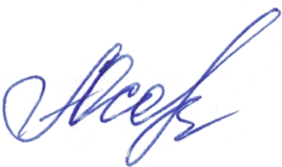 Ответственный секретарь КДНиЗП  ЧРМО                                     Осокина А.Ю.Общее количество несовершеннолетнихИз числа несовершеннолетних, стоящих на различных видах профилактического учета, привлечены к участию в культурной жизни в 2021 г.:Из числа несовершеннолетних, стоящих на различных видах профилактического учета, привлечены к участию в культурной жизни в 2021 г.:Из числа несовершеннолетних, стоящих на различных видах профилактического учета, привлечены к участию в культурной жизни в 2021 г.:Из числа несовершеннолетних, стоящих на различных видах профилактического учета, привлечены к участию в культурной жизни в 2021 г.:Из числа несовершеннолетних, стоящих на различных видах профилактического учета, привлечены к участию в культурной жизни в 2021 г.:Из числа несовершеннолетних, стоящих на различных видах профилактического учета, привлечены к участию в культурной жизни в 2021 г.:Общее количество несовершеннолетнихв мероприятиях КДУ (чел.)участвуют в работе любительских формирований (чел.)охвачены формами библиотечного обслуживания (чел.)охвачены обучением или мероприятиями ДПО (чел.)являются посетителями и участниками музейных мероприятий (чел.)охвачены другими формами культурной жизни, указать какими (чел.)8463111303481443-Направлениечел.художественное творчество13туристско-краеведческое7техническое10эколого-биологическое3гражданско-патриотическое7спортивно-оздоровительное43интеллектуально-познавательное5Численность обучающихся в двух и более кружках21Количество семей, снятых с Банка данных на 01.01.2022 годКоличество семей, снятых с Банка данных на 01.01.2022 год Всего семей49В связи с улучшением42В  связи со смертью родителей0Лишение родительских прав3Переезд на другую территорию3С достижением совершеннолетия детей0Иные причины 1Количество несовершеннолетних, снятых с Банка данных на 01.01.2022 годКоличество несовершеннолетних, снятых с Банка данных на 01.01.2022 годЧеремховский район всего из них:40В  связи с лишением (ограничением) родителей в родительских правах0В связи с исправлением28Достижение возраста 18 лет8Иные причины4Количество семей/ в них проживает несовершеннолетних детейКоличество несовершеннолетних детейЧеремховский район 69/17031- юридическая (оформление документов, консультация по правовым вопросам)6824- психологическая (направление на консультацию к специалистам и т.д.)14285- медицинская (направление в мед. организации и т.д)43- социальная115100- Тренинговое занятие «Вредные привычки: за и против»- Беседа «Уголовная и административная ответственность»-Беседа «Знать, чтобы не оступиться»- Индивидуальная  беседа  «Алкоголь и молодежь»- Интеллектуальная игра QUIZ «Здоровый образ жизни»- Лекция «Влияние алкоголя на здоровье человека»- Кинолекторий «Тайна едкого дыма», «Опасное погружение», «Иван Царевич и табакерка», «Последний номер» и др.№ п/пПериод обученияНазвание курсов, место обучения, кол-во часовДолжности, кол-во человек09.03.2021-30.04.2021Цикл семинаров «Сопровождение семьи, находящийся в социально опасном положении»Заведующий отделением -1чел.Специалисты по социальной работе – 8 чел.Ведущий юрисконсульт – 1 чел. 10.02.2021г.-10.06.2021г. Профессиональная переподготовка «Специалист по социальной работе» (307 часов)Специалист по социальной работе – 1 чел.15.09.2021г.- 17.09.2021г. Курсы повышения квалификации по дополнительной профессиональной программе «Организация работы отделений помощи семье  и детям» (24 часа)Специалист по социальной работе – 2 чел.30.11.2021г.Участник семинара мастер-класса по теме «как написать грантовый проект» (3 часа)Заведующий отделением -1чел.